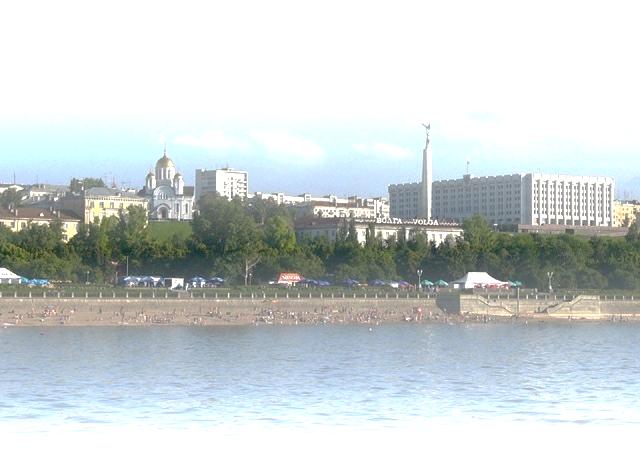 РЫНОК ЖИЛОЙНЕДВИЖИМОСТИГОРОДСКИХ ОКРУГОВСАМАРСКОЙ ОБЛАСТИМОНИТОРИНГОВЫЙ ОТЧЕТ(по состоянию за июнь 2019 года)Отчет подготовил:Сертифицированный аналитик-консультант рынка недвижимости(Сертификат РОСС RU РГР САКРН 63.001 от 26.11.2016 г.)А.Л. Патрикеевруководитель отдела мониторинга и социальных программСамарский областной Фонд жилья и ипотекиАнализ выполнен в соответствии с требованиями методологии РГРСАМАРА 2019Основные положенияПредметом исследования настоящего отчета является рынок жилой недвижимости в городских округах Самарской области (одно-, двух- и трехкомнатные квартиры в многоквартирных жилых домах):г.о. Самара;г.о. Тольятти;г.о. Новокуйбышевск;г.о. Сызрань;г.о. Жигулевск;г.о. Кинель;г.о. Октябрьск;г.о. Отрадный;г.о. Чапаевск;г.о. Похвистнево.Настоящий отчет подготовлен в соответствии с методологией Российской Гильдии Риэлторов. Основные положения методологии описаны в книге «Анализ рынка недвижимости для профессионалов» Г.М. Стерник, С.Г. Стерник.Сущность методологии выборочного статистического анализа рынка недвижимости состоит в сборе документированной информации об объектах рынка, разделении объектов на однородные группы (выборки) по качеству, местоположению, периодам времени, определении характеристик каждой выборки и исследовании полученных числовых пространственно-параметрических и динамических моделей с дискретным шагом (ДППМ).Данная методология включает следующие группы операций - этапы мониторинга:выбор показателей, подлежащих определению при решении конкретной задачи анализа рынка (например, удельная цена квартир, площадь помещений);выбор периода (например, день, неделя, месяц, квартал, год), за который производится обработка данных для получения одного значения каждого из статистических показателей, и определенного количества периодов предыстории для построения динамического ряда;сбор и предварительная обработка документированной информации об объектах рынка в заданных периодах (обеспечение наличия данных, необходимых и достаточных для получения выбранных статистических показателей, в том числе и для типизации объектов (расчленения на однородные группы), очистка базы данных от недостоверной информации, повторов и дублей);предварительная типизация (классификация) объектов по качеству (типы, классы), размерам (число комнат или диапазон общей площади помещений), местоположению (зона, район города) и другим признакам;расчленение совокупности объектов на выборки в соответствии с принятой классификацией;определение статистических характеристик каждой выборки, построение гистограммы распределения каждого показателя;построение предварительной числовой пространственно-параметрической модели рынка по каждому из выбранных показателей;корректировка расчленения (дополнительное расчленение или объединение выборок) и построение оптимизированной пространственно-параметрической модели рынка;расчет структурных относительных показателей сегмента рынка (долей);построение динамических рядов по каждому из выбранных показателей;расчет относительных показателей динамики (индексов и темпов);описание полученных результатов и подготовка отчета о мониторинге рынка за текущий период и о накопленной динамике за рассматриваемые периоды.Для целей настоящего отчета были проанализированы предложения к продаже объектов жилой недвижимости, опубликованные на сайтах «ЦИАН» (https://samara.cian.ru/), «Волга-Инфо недвижимость» (http://www.volgainfo.net/togliatti/search/kvartiryi/) и «Недвижимость Avito.ru» (http://www.avito.ru/).При проведении анализа предложений на первом этапе обработки данных проведена типизация объектов недвижимости по качеству, размеру, местоположению, т.е. выделены типы (категории) жилья с определенной совокупностью признаков.Типизация по качеству.Вторичный рынок жилой недвижимости г.Самары укрупненно представлен следующими типами квартир:Таблица 1Вторичный рынок жилой недвижимости г.Тольятти укрупненно представлен следующими типами квартир:Таблица 2Вторичный рынок жилой недвижимости г.Новокуйбышевск укрупненно представлен следующими типами квартир:Таблица 3Вторичный рынок жилой недвижимости г.Сызрань укрупненно представлен следующими типами квартир:Таблица 4Вторичный рынок жилой недвижимости г.Жигулевск укрупненно представлен следующими типами квартир:Таблица 5Вторичный рынок жилой недвижимости остальных городских округов Самарской области укрупненно представлен следующими типами квартир:Таблица 6Типизация по размеруВ настоящем отчете типизация по размеру проведена по количеству комнат. Рассмотрены одно-, двух- и трехкомнатные квартиры.Ввиду незначительной доли предложения четырех- и более комнатных квартир данные объекты в настоящем отчете не рассматриваются.Типизация по местоположениюТипизация по месторасположению в г.Самара проведена в соответствии с административными районами:Таблица 7Типизация по месторасположению в г.Тольятти проведена в соответствии с административными районами:«Старый город» - Центральный административный район;«Новый город» - Автозаводский административный район; «Комсомольский» - Комсомольский административный район; «Шлюзовой» - микрорайон «Шлюзовой» Комсомольского административного района; «Поволжский» - микрорайон «Поволжский» Комсомольского административного района.Ввиду незначительной площади остальных городов типизация по месторасположению не проводилась.При подготовке дискретной пространственно-параметрической модели для каждого типа определены следующие параметры:количество объектов, шт.;средняя площадь, кв.м;минимальная цена предложения, руб./кв. м;максимальная цена предложения, руб./кв. м;средняя удельная цена предложения, руб./кв. м;медиана, руб./кв. м;среднее квадратичное отклонение (СКО), руб./кв. м;погрешность, руб./кв. м;погрешность, %.Рассчитанные дискретные пространственно-параметрические модели по каждому городскому округу представлены в приложении к отчету.Обобщенные результаты проведенного мониторингаПри проведении мониторинга вторичного рынка жилой недвижимости городских округах Самарской области (одно-, двух- и трехкомнатные квартиры в многоквартирных жилых домах) было проанализировано 15 556 уникальных предложений к продаже, опубликованных в СМИ в июне 2019 года.Результаты проведенного анализа представлены в таблице.Таблица 8Рисунок 1Структура предложения к продаже объектов жилой недвижимости
в городах Самара и ТольяттиРисунок 2Структура предложения к продаже объектов жилой недвижимости
в городских округах Самарской областиРисунок 3Активность рынка(отношение количества предложений к количеству жителей)Рисунок 4Средняя удельная цена предложения одного квадратного метра общей площади объектов жилой недвижимости
в городских округах Самарской областиЗависимость средней удельной цены предложения одного квадратного метра общей площади жилья в многоквартирных домах в городских округах Самарской области от количества жителей представлена в таблице.Таблица 9Рисунок 5Зависимость средней удельной цены предложения одного квадратного метра
общей площади жилья от количества жителейДинамика средневзвешенного значения*) цены предложения одного квадратного метра общей площади жилья в многоквартирных домах по городским округам Самарской области в целом представлена в таблице.Таблица 10*) Средневзвешенное значение показателя — среднеарифметическое значение показателя, в котором учтены удельные веса каждого числового значения в общей их сумме.Рисунок 6Динамика средневзвешенного значения цены предложения одного квадратного метра общей площади жильяв целом по городским округам Самарской области Рисунок 7Относительное изменение средней удельной цены предложения 1 кв.м общей площади квартир в целом по городским округам Самарской областиРисунок 8Динамика средневзвешенного значения цены предложения одного квадратного метра общей площади жильяпо городским округам Самарской области Рисунок 9Динамика количества предложений и средней удельной цены предложения на вторичном 
рынке жилья по городским округам Самарской области в целомРезюмеВторичный рынок недвижимости г.СамараВ июне 2019 динамика средней удельной цены предложения 1 кв.м общей площади квартир в многоквартирных домах на вторичном рынке города Самара по отношению к предыдущему периоду (май 2019 года) носила положительный характер. Величина динамики средней удельной цены предложения составила 445 руб. (0,74%). По отношению к аналогичному периоду прошлого года (июнь 2018 года) общий рост средней удельной цены предложения одного квадратного метра общей площади квартир в многоквартирных домах на вторичном рынке в г. Самара составил 1 811 рублей (3,10%).По отношению к началу 2019 года (январь 2019 года) динамика средней удельной цены предложения носит положительный характер и составляет 182 рубля (0,30%).Несмотря на разнонаправленность динамики в отдельные периоды (на временном промежутке июнь 2018 – июнь 2019 г.г.), необходимо отметить тенденцию положительного тренда на вторичном рынке жилой недвижимости г. Самара, однако данный рост едва компенсирует инфляцию.Вторичный рынок недвижимости г.ТольяттиВ июне 2019 года вторичный рынок жилой недвижимости г. Тольятти характеризовался отрицательной динамикой средней удельной цены предложения. По отношению к предыдущему периоду (май 2019 года) снижение средней удельной цены предложения составило 141 руб. (0,35%), что меньше погрешности проводимых вычислений (0,43%).По отношению к аналогичному периоду прошлого года (июнь 2018 года) рост средней удельной цены предложения одного квадратного метра общей площади квартир в многоквартирных домах на вторичном рынке в г. Тольятти составил 1 323 рубля (3,38%).По отношению к началу 2019 года (январь 2019 года) динамика средней удельной цены предложения носит положительный характер и составляет 42 рубля (0,10%).Начавшаяся с середины 2018 года тенденция роста средней удельной цены предложения, была продолжена в 2019 году, в марте 2019 средняя удельная цена предложения одного квадратного метра общей площади вплотную приблизилась к отметке 40 900 руб./кв.м. Однако, начиная с апреля, рост сменился отрицательной коррекцией, и в июне, средняя удельная цена предложения одного квадратного метра общей площади квартир в многоквартирных домах на вторичном рынке в г. Тольятти опустилась ниже отметки в 40 500 руб.Необходимо отметить, что положительная динамика, прошедшая относительно аналогичного периода прошлого года (июнь 2018 года) не покрывает прошедшую за данный период инфляцию.Рынок новостроек г.СамараВ июне 2019 динамика средней удельной цены предложения 1 кв.м общей площади новостроек носила незначительный отрицательный характер и составила 98 руб. (040%). Средняя удельная цена предложения одного квадратного метра новостроек в июне 2019 года составила величину, равную 45 018 рублей.Необходимо отметить, что значительное влияние на величину средней удельной цены предложения оказывает объем предложения новостроек, расположенных в Куйбышевском районе (45,0%%), что при низкой средней удельной цене предложения в данном районе (38 423 руб./кв.м) значительно влияет на значение средней удельной цены предложения по городу в целом.По отношению к аналогичному периоду прошлого года (июнь 2018 года) снижение средней удельной цены предложения одного квадратного метра общей площади квартир в новостройках высокой степени готовности составило 823 руб. (1,80%).По отношению к началу 2019 года (январь 2019 года) динамика средней удельной цены предложения носила отрицательный характер, и составила 1 619 рублей (3,47%).Данные официальной статистикиТаблица 11Основные экономические и социальные показатели Самарской области
за май 2019 года1)В соответствии с информацией, опубликованной на сайте Территориального органа Федеральной службы государственной статистики по Самарской области (http://samarastat.gks.ru/wps/wcm/connect/rosstat_ts/samarastat/ru/statistics/) январь-май 2019 года предприятиями и организациями всех форм собственности, а также населением за счет собственных и заемных средств, введено в эксплуатацию 322,2 тыс.кв. метров общей площади жилых домов, или 67,8% к соответствующему периоду прошлого года. Индивидуальными застройщиками построено 244,0 тыс.кв. метров общей площади жилых домов, или 75,7% от общего объема жилья, введенного в январе-мае 2019 годаТаблица 12Ввод в эксплуатацию жилых домов в 2019 году1) Общая (полезная) площадь жилища определяется как сумма площадей всех жилых комнат и подсобных помещений (кухонь, коридоров, ванных комнат, кладовых, встроенных шкафов и т.п.) квартир и домов, включая площадь отапливаемых и пригодных для проживания в течение всего года пристроенных к дому помещений (террас, веранд и др.). В общую (полезную) площадь не включается площадь лестничных клеток, тамбуров, вестибюлей, открытых террас, балконов и т.п. (Постановление Госкомстата РФ от 8 апреля 2003 г. № 42 «Об утверждении статистического инструментария для проведения основного этапа Национального обследования благосостояния домохозяйств и участия в социальных программах (НОБУС)»)Вторичный рынок жильяГородской округ СамараСтруктура предложенияПри подготовке настоящего отчета было проанализировано 6 683 уникальных предложения, опубликованных в июне 2019 года на сайте «ЦИАН» (https://samara.cian.ru/).На вторичном рынке жилой недвижимости в разрезе административных районов предложения к продаже представлены следующим образом:Рисунок 10Структура предложения к продаже объектов жилой недвижимости
в разрезе административных районовНаибольшее количество предложений – 19,4% приходится на Октябрьский район.По типу квартир структура предложения объектов жилой недвижимости на вторичном рынке города Самары представлена следующим образом:Рисунок 11Структура предложения к продаже объектов жилой недвижимости
по типу квартирСтруктура предложения к продаже квартир в многоквартирных домах отражает представленность тех или иных типов домов в г. Самара.Наибольшее количество предложений на вторичном рынке недвижимости города Самары приходится на кирпичные «улучшенки» – 50,8% от общего количества предложений.По типу квартир структура предложения к продаже квартир в многоквартирных домах в каждой ценовой зоне представлена следующим образом:Рисунок 12Структура предложения к продаже объектов жилой недвижимости
по типу квартир в разрезе административных районовНаибольшее количество предложений на вторичном рынке недвижимости города Самары приходится на кирпичные «улучшенки» в Октябрьском районе – 14,1% от общего количества предложений, наименьшее – «малосемейки» в Ленинском и Железнодорожном и «хрущевки» в Ленинском – по 0,1% от общего количества предложений.По количеству комнат структура предложения объектов жилой недвижимости города Самары представлена следующим образом:Рисунок 13Структура предложения к продаже объектов жилой недвижимости
по количеству комнатТаким образом, наибольшее количество предложений на вторичном рынке жилой недвижимости города Самары приходится на однокомнатные квартиры в Октябрьском районе – 7,8% от общего количества предложений, наименьшее – однокомнатные квартиры в Самарском районе – 1,0% от общего количества предложений.Анализ цен предложенияРезультаты проведенного анализа цены предложения к продаже квартир в многоквартирных домах на вторичном рынке жилой недвижимости г. Самары представлены в таблице.Таблица 13Таким образом, в результате проведенного анализа можно сделать предположение, что максимальная средняя удельная цена предложения 1 кв.м общей площади у двухкомнатных «элиток» в Ленинском районе, а минимальная – у трехкомнатных «сталинок» в Куйбышевском районе.Рисунок 14Средняя удельная цена предложения 1 кв.м общей площади квартир в многоквартирных домах
в административных районах в зависимости от типа квартирРисунок 15Средняя удельная цена предложения 1 кв.м общей площади квартир
в целом по г. Самара в зависимости от типа квартирРисунок 16Средняя удельная цена предложения 1 кв.м общей площади квартир
в целом по г. Самара в разрезе административных районовРисунок 17Средняя удельная цена предложения 1 кв.м общей площади квартир
по административным районам в зависимости от типа квартирТаким образом, наибольшая средняя удельная цена предложения «метра» традиционно в «старом центре» - Самарском и Ленинском районах и «новом центре» - Октябрьский район. При этом следует отметить, что основными «драйверами» цен в этих районах являются квартиры в «элитках» и кирпичных домах «улучшенной планировки». Средняя цена предложения «метра» в квартирах вышеназванных типов выше средней цены предложения по району в целом и составляет:Самарский район – 100 680 «элитки», 73 409 кирпичные «улучшенки»;Ленинский район – 111 386 «элитки», 77 568 кирпичные «улучшенки»;Октябрьский район – 111 116 «элитки», 71 733 кирпичные «улучшенки»В аутсайдерах «окраина» – Куйбышевский район, минимальная средняя удельная цена предложения у «сталинок» в Куйбышевском районе – 31 927 руб.Распределение средней удельной цены предложения одного квадратного метра общей площади жилья по всей совокупности выборки по районам города Самара представлено на рисунке.Рисунок 18Распределение средней удельной цены предложения одного квадратного метра общей площади жилья по районам города СамараОтклонение средней удельной цены предложения по районам города Самара от средней удельной цены предложения по городу в целом представлено на рисунке.Рисунок 19Отклонение средней удельной цены предложения по районам города Самара от средней удельной цены предложения по городу в целомДинамика цен предложенияАнализируя полученные результаты, можно сделать вывод о том, что в июне 2019 года прошла положительная коррекция средней удельной цены предложения 1 кв.м общей площади квартир в многоквартирных домах на вторичном рынке города Самара по отношению к предыдущему периоду (май 2019 года).Величина коррекции средней удельной цены предложения составила 445 руб. (0,74%).Рисунок 20Динамика средней удельной цены предложения 1 кв.м общей площади квартир и количества предложений в целом по г. СамараРисунок 21Относительное изменение средней удельной цены предложения 1 кв.м общей площади квартир в целом по г. СамараПо отношению к аналогичному периоду прошлого года (июнь 2018 года) рост средней удельной цены предложения одного квадратного метра общей площади квартир в многоквартирных домах на вторичном рынке в г. Самара составил 1 811 рублей (3,10%).Несмотря на разнонаправленность динамики в отдельные периоды, необходимо отметить тенденцию положительного тренда на вторичном рынке жилой недвижимости г. Самара, однако данный рост едва компенсирует инфляцию.Таблица 14Изменение средних удельных цен предложения 1 кв.м общей площади квартир в целом по г. Самара в зависимости от типа квартирГородской округ ТольяттиСтруктура предложенияПри подготовке настоящего отчета было проанализировано 5 055 уникальных предложения, опубликованных в июне 2019 года на сайте «Волга-Инфо недвижимость» (http://www.volgainfo.net/togliatti/search/kvartiryi/).На вторичном рынке жилой недвижимости в разрезе административных районов предложения к продаже представлены следующим образом:Рисунок 22Структура предложения к продаже объектов жилой недвижимости
в разрезе районовНаибольшее количество предложений (52,6%) приходится на «Новый город» (Автозаводский район), что обусловлено структурой данного района - плотная квартальная жилая застройка.По типу квартир структура предложения объектов жилой недвижимости на вторичном рынке города Тольятти представлена следующим образом:Рисунок 23Структура предложения к продаже объектов жилой недвижимости
по типу квартирСтруктура предложения к продаже квартир в многоквартирных домах отражает представленность тех или иных типов домов в г. Тольятти.Наибольшее количество предложений на вторичном рынке недвижимости города Тольятти приходится на «современную панель» – 36,5% от общего количества предложений.По типу квартир структура предложения к продаже квартир в многоквартирных домах в каждом районе представлена следующим образом:Рисунок 24Структура предложения к продаже объектов жилой недвижимости
по типу квартир в разрезе районовНаибольшее количество предложений на вторичном рынке недвижимости города Тольятти приходится на «современную панель» в «Новом городе» – 22,2% от общего количества предложений, наименьшее – «сталинки» в «Комсомольском» «Шлюзовом» – по 0,2% от общего количества предложений.По количеству комнат структура предложения объектов жилой недвижимости города Тольятти представлена следующим образом:Рисунок 25Структура предложения к продаже объектов жилой недвижимости
по количеству комнатТаким образом, наибольшее количество предложений на вторичном рынке жилой недвижимости (квартиры в многоквартирных домах) города Тольятти приходится на «Новый город», при этом преобладает предложение однокомнатных квартир – 19,8%.Наименее представлены предложения трехкомнатных квартир в «Поволжском» – 0,4% от общего количества предложений.Анализ цен предложенияРезультаты проведенного анализа цены предложения к продаже квартир в многоквартирных домах на вторичном рынке жилой недвижимости г. Тольятти представлены в таблице.Таблица 15Таким образом, в результате проведенного анализа можно сделать предположение, что максимальная средняя удельная цена предложения одного квадратного метра общей площади у двухкомнатных «элиток» в «Старом городе», а минимальная – у трехкомнатных квартир типа «современная панель» в «Поволжском».Рисунок 26Средняя удельная цена предложения 1 кв.м общей площади квартир в многоквартирных домах
в районах в зависимости от типа квартирРисунок 27Средняя удельная цена предложения 1 кв.м общей площади квартир
в целом по г. Тольятти в зависимости от типа квартирРисунок 28Средняя удельная цена предложения 1 кв.м общей площади квартир
в целом по г. Тольятти в разрезе ценовых зонДинамика цен предложенияТаблица 16Изменение средних удельных цен предложения 1 кв.м общей площади квартир в целом по г. Тольятти в зависимости от типа квартирРисунок 29Динамика средней удельной цены предложения 1 кв.м общей площади квартир в целом по г. ТольяттиРисунок 30Относительное изменение средней удельной цены предложения 1 кв.м общей площади квартир в целом по г. ТольяттиАнализируя полученные результаты, можно сделать вывод об отрицательной динамике средней удельной цены предложения одного квадратного метра общей площади квартир в многоквартирных домах на вторичном рынке города Тольятти. По отношению к предыдущему периоду (май 2019 года) снижение составило 141 руб. (0,35%), что ниже погрешности проводимых вычислений (0,43%).По отношению к аналогичному периоду прошлого года (июнь 2018 года) рост средней удельной цены предложения одного квадратного метра общей площади квартир в многоквартирных домах на вторичном рынке в г. Тольятти составил 1 323 рубля (3,38%).По отношению к началу года (январь 2019 года) рост средней удельной цены предложения одного квадратного метра общей площади квартир в многоквартирных домах на вторичном рынке в г. Тольятти составил 42 рубля (0,11%).Начавшаяся с середины 2018 года тенденция роста средней удельной цены предложения, была продолжена в 2019 году, в марте 2019 средняя удельная цена предложения одного квадратного метра общей площади вплотную приблизилась к отметке 40 900 руб./кв.м. Однако, начиная с апреля, рост сменился отрицательной коррекцией, и в июне, средняя удельная цена предложения одного квадратного метра общей площади квартир в многоквартирных домах на вторичном рынке в г. Тольятти опустилась ниже отметки в 40 500 руб.Необходимо отметить, что положительная динамика, прошедшая относительно аналогичного периода прошлого года (июнь 2018 года) не покрывает прошедшую за данный период инфляцию.НовостройкиГородской округ СамараСтруктура и анализ цены предложенияПри подготовке отчета было проанализировано 3 206 предложений к продаже одно-, двух- и трехкомнатных квартир в сданных в эксплуатацию вновь построенных домах и домах высокой степени готовности опубликованных в июне 2019 года на сайте «ЦИАН» (https://samara.cian.ru/). В результате проведенного анализа были получены следующие результаты:Таблица 17Рисунок 31Структура предложения к продаже новостроек в разрезе административных районовРисунок 32Структура предложения к продаже новостроек по количеству комнат в квартиреПринимая во внимание результаты проведенного анализа, можно предположить, что наибольшее количество предложений к продаже новостроек приходится на Куйбышевский район – 45,0%, при этом в структуре предложения на двухкомнатные квартиры приходится 17,6%. Наименьшее количество предложений приходится на однокомнатные квартиры в Советском районе – 0,1% от общего объема предложений.Рисунок 33Средняя удельная цена предложения 1 кв.м общей площади в новостройкахНаибольшее значение средней удельной цены предложения одного квадратного метра общей площади в новостройках высокой степени готовности у однокомнатных квартир в Самарском районе, наименьшее – у трехкомнатных квартир в Куйбышевском районе.Динамика цен предложенияТаблица 18Изменение средних удельных цен предложения 1 кв.м общей площади квартир
в новостройках в целом по г. СамараРисунок 34Динамика средней удельной цены предложения 1 кв.м общей площади квартир
в «новостройках» в целом по г. СамараРисунок 35Динамика относительного изменения средней удельной цены предложения 1 кв.м общей площади квартир в «новостройках» в целом по г. СамараРынок аренды жилой недвижимостиГородской округ СамараСтруктура предложенияПри подготовке настоящего отчета было проанализировано 1 184 уникальных предложения, опубликованных на сайте «ЦИАН» (https://samara.cian.ru/).Структура предложения к аренде объектов жилой недвижимости по количеству комнат представлена следующим образом:Рисунок 36Структура предложения к аренде объектов жилой недвижимости
по количеству комнатРисунок 37Структура предложения к аренде объектов жилой недвижимости
по типам квартирТаким образом, наиболее представленными на рынке аренды жилой недвижимости являются однокомнатные квартиры. При этом наибольшее количество предложений приходится на квартиры в кирпичных домах «улучшенной» планировки.По административным районам структура предложения к аренде объектов жилой недвижимости представлена следующим образомРисунок 38Структура предложения к аренде объектов жилой недвижимости
по административным районамТаким образом, наибольшее количество предложений к аренде приходится на квартиры в Октябрьском районе.Анализ арендной платыТаблица 19Рисунок 39Средняя арендная плата (руб./месяц) по типу квартирТаким образом, в результате проведенного анализа можно сделать предположение, что максимальная средняя арендная плата у трехкомнатных кирпичных «улучшенок» – 33 322 руб., минимальная – у однокомнатных «малосемеек» – 12 027 руб.Городской округ ТольяттиСтруктура предложенияПри подготовке настоящего отчета было проанализировано 903 уникальных предложения, опубликованных на сайте «Волга-Инфо недвижимость» (http://www.volgainfo.net/togliatti/search/arenda_zhilyih/).Структура предложения к аренде объектов жилой недвижимости по количеству комнат представлена следующим образом:Рисунок 40Структура предложения к аренде объектов жилой недвижимости по количеству комнатСтруктура предложения к аренде объектов жилой недвижимости по районам представлена следующим образом:Рисунок 41Структура предложения к аренде объектов жилой недвижимости по районамРисунок 42Структура предложения к аренде объектов жилой недвижимости
по типам квартирТаким образом, наиболее представленными на рынке аренды жилой недвижимости являются однокомнатные квартиры. При этом наибольшее количество предложений приходится на квартиры в панельных домах «современной» планировки.По административным районам структура предложения к аренде объектов жилой недвижимости представлена следующим образом:Рисунок 43Структура предложения к аренде объектов жилой недвижимости
по административным районамТаким образом, наибольшее количество предложений к аренде приходится на квартиры в Автозаводском районе («Новый город»).Анализ арендной платыТаблица 20Рисунок 44Средняя арендная плата (руб./месяц) по типу квартирТаким образом, в результате проведенного анализа можно сделать предположение, что максимальная средняя арендная плата у трехкомнатных «улучшенок» – 29 679  руб., минимальная – у однокомнатных «малометражек» – 7 815 руб.ПриложенияПриложение 1Дискретная пространственно-параметрическая модель вторичного рынка жилой недвижимости г. Самары (одно-, двух- и трехкомнатные квартиры в многоквартирных домах) по состоянию за июнь 2019 годаПриложение 2Дискретная пространственно-параметрическая модель вторичного рынка жилой недвижимости
г. Тольятти (одно-, двух- и трехкомнатные квартиры в многоквартирных домах)
по состоянию за июнь 2019 годаТип (условное наименование)ОписаниеОписаниеТип (условное наименование)критерийзначение"элитки"Этажность, мин./макс.2-28"элитки"Материал наружных стенкирпич с утеплителем"элитки"Наличие лифтаесть"элитки"Наличие мусоропроводаесть"элитки"Высота потолков, мот 3,00"элитки"Площадь кухни, мин./макс., кв.мсвободная планировка"элитки"Расположение комнатсвободная планировка"элитки"Период постройкис конца 90-х годов"элитки"Отделкаповышенного качества"элитки"Территория, инфраструктура, сервисконсьерж, автономное отопление, климат-контроль, видеонаблюдение, паркинг, спортивно-оздоровительный комплекс"улучшенки" (кирпичные)Этажность, мин./макс.4-28"улучшенки" (кирпичные)Материал наружных стенкирпич"улучшенки" (кирпичные)Наличие лифтаесть"улучшенки" (кирпичные)Наличие мусоропроводаесть"улучшенки" (кирпичные)Высота потолков, м2,7"улучшенки" (кирпичные)Площадь кухни, мин./макс., кв.мболее 10,0"улучшенки" (кирпичные)Расположение комнатраздельные"улучшенки" (кирпичные)Период постройкис середины 60-х"улучшенки" (кирпичные)Отделкастандартная"улучшенки" (кирпичные)Территория, инфраструктура, сервис-"улучшенки" (панельные)Этажность, мин./макс.5-16"улучшенки" (панельные)Материал наружных стенпанели, блоки"улучшенки" (панельные)Наличие лифтаесть"улучшенки" (панельные)Наличие мусоропроводаесть"улучшенки" (панельные)Высота потолков, м2,7"улучшенки" (панельные)Площадь кухни, мин./макс., кв.мболее 10,0"улучшенки" (панельные)Расположение комнатраздельные"улучшенки" (панельные)Период постройкис конца 60-х"улучшенки" (панельные)Отделкастандартная"улучшенки" (панельные)Территория, инфраструктура, сервис-"хрущевки"Этажность, мин./макс.4-5"хрущевки"Материал наружных стенкирпич, панель, блоки"хрущевки"Наличие лифтанет"хрущевки"Наличие мусоропроводанет"хрущевки"Высота потолков, м2,5"хрущевки"Площадь кухни, мин./макс., кв.м5,5-6,5"хрущевки"Расположение комнатсмежные"хрущевки"Период постройкиначало 50-х - середина 60-х"хрущевки"Отделкастандартная"хрущевки"Территория, инфраструктура, сервис-"сталинки"Этажность, мин./макс.4-6"сталинки"Материал наружных стенкирпич"сталинки"Наличие лифтанет"сталинки"Наличие мусоропроводанет"сталинки"Высота потолков, мдо 3,5"сталинки"Площадь кухни, мин./макс., кв.мдо 15"сталинки"Расположение комнатраздельные"сталинки"Период постройкидо начала 50-х"сталинки"Отделкастандартная"сталинки"Территория, инфраструктура, сервис-"малосемейки"Этажность, мин./макс.5-12"малосемейки"Материал наружных стенкирпич, панель"малосемейки"Наличие лифтапри этажности от 9 - есть"малосемейки"Наличие мусоропроводанет"малосемейки"Высота потолков, м2,6"малосемейки"Площадь кухни, мин./макс., кв.м4-6"малосемейки"Расположение комнатсмежные"малосемейки"Период постройки70-е - 80-е"малосемейки"Отделкастандартная"малосемейки"Территория, инфраструктура, сервис-Тип (условное наименование)ОписаниеОписаниеТип (условное наименование)критерийзначение"элитки"Этажность, мин./макс.2-18"элитки"Материал наружных стенкирпич с утеплителем"элитки"Наличие лифтаесть"элитки"Наличие мусоропроводаесть"элитки"Высота потолков, мот 3,00"элитки"Площадь кухни, мин./макс., кв.мсвободная планировка"элитки"Расположение комнатсвободная планировка"элитки"Период постройкис конца 90-х годов"элитки"Отделкаповышенного качества"элитки"Территория, инфраструктура, сервисконсьерж, автономное отопление, климат-контроль, видеонаблюдение, паркинг, спортивно-оздоровительный комплекс"улучшенки"Этажность, мин./макс.5-18"улучшенки"Материал наружных стенкирпич"улучшенки"Наличие лифтаесть"улучшенки"Наличие мусоропроводаесть"улучшенки"Высота потолков, м2,7"улучшенки"Площадь кухни, мин./макс., кв.мболее 10,0"улучшенки"Расположение комнатраздельные"улучшенки"Период постройкис середины 70-х"улучшенки"Отделкастандартная"улучшенки"Территория, инфраструктура, сервис-"современная панель" ("волгоградская", "ленинградская", "новая московская", "олимпийская", "самарская", "ульяновская", "югославская", "макаровская")Этажность, мин./макс.9-17"современная панель" ("волгоградская", "ленинградская", "новая московская", "олимпийская", "самарская", "ульяновская", "югославская", "макаровская")Материал наружных стенпанели"современная панель" ("волгоградская", "ленинградская", "новая московская", "олимпийская", "самарская", "ульяновская", "югославская", "макаровская")Наличие лифтаесть"современная панель" ("волгоградская", "ленинградская", "новая московская", "олимпийская", "самарская", "ульяновская", "югославская", "макаровская")Наличие мусоропроводаесть"современная панель" ("волгоградская", "ленинградская", "новая московская", "олимпийская", "самарская", "ульяновская", "югославская", "макаровская")Высота потолков, м2,7"современная панель" ("волгоградская", "ленинградская", "новая московская", "олимпийская", "самарская", "ульяновская", "югославская", "макаровская")Площадь кухни, мин./макс., кв.мболее 10,0"современная панель" ("волгоградская", "ленинградская", "новая московская", "олимпийская", "самарская", "ульяновская", "югославская", "макаровская")Расположение комнатраздельные"современная панель" ("волгоградская", "ленинградская", "новая московская", "олимпийская", "самарская", "ульяновская", "югославская", "макаровская")Период постройкис середины 70-х"современная панель" ("волгоградская", "ленинградская", "новая московская", "олимпийская", "самарская", "ульяновская", "югославская", "макаровская")Отделкастандартная"современная панель" ("волгоградская", "ленинградская", "новая московская", "олимпийская", "самарская", "ульяновская", "югославская", "макаровская")Территория, инфраструктура, сервис-"старая планировка" ("хрущевки", "старая московская")Этажность, мин./макс.4-9"старая планировка" ("хрущевки", "старая московская")Материал наружных стенкирпич, панель, блоки"старая планировка" ("хрущевки", "старая московская")Наличие лифтапри этажности от 9 - есть"старая планировка" ("хрущевки", "старая московская")Наличие мусоропроводанет"старая планировка" ("хрущевки", "старая московская")Высота потолков, м2,5"старая планировка" ("хрущевки", "старая московская")Площадь кухни, мин./макс., кв.м5,5-6,5"старая планировка" ("хрущевки", "старая московская")Расположение комнатсмежные"старая планировка" ("хрущевки", "старая московская")Период постройкис середины 60-х"старая планировка" ("хрущевки", "старая московская")Отделкастандартная"старая планировка" ("хрущевки", "старая московская")Территория, инфраструктура, сервис-"малометражки" ("гостинки", "ташкентская")Этажность, мин./макс.5, 9, 16"малометражки" ("гостинки", "ташкентская")Материал наружных стенкирпич, панель"малометражки" ("гостинки", "ташкентская")Наличие лифтапри этажности от 9 - есть"малометражки" ("гостинки", "ташкентская")Наличие мусоропроводаесть"малометражки" ("гостинки", "ташкентская")Высота потолков, м2,5"малометражки" ("гостинки", "ташкентская")Площадь кухни, мин./макс., кв.м4-6"малометражки" ("гостинки", "ташкентская")Расположение комнатсмежные"малометражки" ("гостинки", "ташкентская")Период постройки70-е - 80-е"малометражки" ("гостинки", "ташкентская")Отделкастандартная"малометражки" ("гостинки", "ташкентская")Территория, инфраструктура, сервис-"сталинки"Этажность, мин./макс.2-4"сталинки"Материал наружных стенкирпич"сталинки"Наличие лифтанет"сталинки"Наличие мусоропроводанет"сталинки"Высота потолков, мдо 3,5"сталинки"Площадь кухни, мин./макс., кв.мдо 15"сталинки"Расположение комнатраздельные"сталинки"Период постройкидо начала 50-х"сталинки"Отделкастандартная"сталинки"Территория, инфраструктура, сервис-Тип (условное наименование)ОписаниеОписаниеТип (условное наименование)критерийзначение"современная планировка"Этажность, мин./макс.от 6"современная планировка"Материал наружных стенкирпич, панели"современная планировка"Наличие лифтапри этажности от 9 - есть"современная планировка"Наличие мусоропроводаесть"современная планировка"Высота потолков, мот 2,6"современная планировка"Площадь кухни, мин./макс., кв.мболее 9,0"современная планировка"Расположение комнатраздельные"современная планировка"Период постройкис конца 60-х"современная планировка"Отделкастандартная"современная планировка"Территория, инфраструктура, сервис-"старая планировка"Этажность, мин./макс.1-5"старая планировка"Материал наружных стенкирпич, панели, блоки"старая планировка"Наличие лифтанет"старая планировка"Наличие мусоропроводанет"старая планировка"Высота потолков, м2,5-2,8"старая планировка"Площадь кухни, мин./макс., кв.м5,5-6,5"старая планировка"Расположение комнатсмежные, раздельные"старая планировка"Период постройкидо середины 60-х"старая планировка"Отделкастандартная"старая планировка"Территория, инфраструктура, сервис-Тип (условное наименование)ОписаниеОписаниеТип (условное наименование)критерийзначение"современная планировка"Этажность, мин./макс.6, 9-14"современная планировка"Материал наружных стенкирпич, панели"современная планировка"Наличие лифтапри этажности от 9 - есть"современная планировка"Наличие мусоропроводаесть"современная планировка"Высота потолков, мот 2,6"современная планировка"Площадь кухни, мин./макс., кв.мболее 9,0"современная планировка"Расположение комнатраздельные"современная планировка"Период постройкис конца 60-х"современная планировка"Отделкастандартная"современная планировка"Территория, инфраструктура, сервис-"старая планировка"Этажность, мин./макс.4-5"старая планировка"Материал наружных стенкирпич, панели, блоки"старая планировка"Наличие лифтанет"старая планировка"Наличие мусоропроводанет"старая планировка"Высота потолков, м2,5-2,8"старая планировка"Площадь кухни, мин./макс., кв.м5,5-6,5"старая планировка"Расположение комнатсмежные, раздельные"старая планировка"Период постройкидо конца 60-х"старая планировка"Отделкастандартная"старая планировка"Территория, инфраструктура, сервис-"малоэтажные"Этажность, мин./макс.1-3"малоэтажные"Материал наружных стенкирпич"малоэтажные"Наличие лифтанет"малоэтажные"Наличие мусоропроводанет"малоэтажные"Высота потолков, м2,6-2,8"малоэтажные"Площадь кухни, мин./макс., кв.м6-6,5"малоэтажные"Расположение комнатсмежные, раздельные"малоэтажные"Период постройкидо начала 60-х"малоэтажные"Отделкастандартная"малоэтажные"Территория, инфраструктура, сервис-Тип (условное наименование)ОписаниеОписаниеТип (условное наименование)критерийзначение"улучшенки"Этажность, мин./макс.4-10"улучшенки"Материал наружных стенкирпич, панель, блоки"улучшенки"Наличие лифтапри этажности от 9 - есть"улучшенки"Наличие мусоропроводаесть"улучшенки"Высота потолков, м2,7"улучшенки"Площадь кухни, мин./макс., кв.мболее 10,0"улучшенки"Расположение комнатраздельные"улучшенки"Период постройкис середины 70-х"улучшенки"Отделкастандартная"улучшенки"Территория, инфраструктура, сервис-"хрущевки"Этажность, мин./макс.до 5"хрущевки"Материал наружных стенкирпич, панель, блоки"хрущевки"Наличие лифтанет"хрущевки"Наличие мусоропроводанет"хрущевки"Высота потолков, м2,5"хрущевки"Площадь кухни, мин./макс., кв.м5,5-6,5"хрущевки"Расположение комнатсмежные"хрущевки"Период постройкис середины 60-х"хрущевки"Отделкастандартная"хрущевки"Территория, инфраструктура, сервис-"сталинки"Этажность, мин./макс.2-4"сталинки"Материал наружных стенкирпич"сталинки"Наличие лифтанет"сталинки"Наличие мусоропроводанет"сталинки"Высота потолков, мдо 3,5"сталинки"Площадь кухни, мин./макс., кв.мдо 15"сталинки"Расположение комнатраздельные"сталинки"Период постройкидо середины 60-х"сталинки"Отделкастандартная"сталинки"Территория, инфраструктура, сервис-Тип (условное наименование)ОписаниеОписаниеТип (условное наименование)критерийзначение"средней этажности"Этажность, мин./макс.4-5 и выше"средней этажности"Материал наружных стенкирпич, панели, блоки"средней этажности"Наличие лифтанет"средней этажности"Наличие мусоропроводанет"средней этажности"Высота потолков, м2,6"средней этажности"Площадь кухни, мин./макс., кв.мот 6,0"средней этажности"Расположение комнатсмежные, раздельные"средней этажности"Отделкастандартная"средней этажности"Территория, инфраструктура, сервис-"малоэтажные"Этажность, мин./макс.1-3"малоэтажные"Материал наружных стенкирпич, панели, блоки"малоэтажные"Наличие лифтанет"малоэтажные"Наличие мусоропроводанет"малоэтажные"Высота потолков, м2,5"малоэтажные"Площадь кухни, мин./макс., кв.мдо 6,5"малоэтажные"Расположение комнатсмежные, раздельные"малоэтажные"Отделкастандартная"малоэтажные"Территория, инфраструктура, сервис-№ п/пАдминистративный районОписание1СамарскийПлощадь района составляет 72 км², в том числе о. Поджабный — 27 км².
Границы района проходят:
Нечётная сторона улицы Льва Толстого от ул. Максима Горького до пересечения с улицей Братьев Коростелёвых.
Чётная сторона ул. Братьев Коростелёвых.
Правый берег реки Самары от ул. Братьев Коростелёвых.
Левый берег реки Волги до ул. Льва Толстого.
Остров Поджабный.2ЛенинскийПлощадь района составляет 5,4 км².
Ленинский район расположен в центральной части Самары и граничит с тремя другими районами: Железнодорожным, Самарским и Октябрьским.
С запада границей является берег реки Волги.
Границы района пролегают по улицам Льва Толстого, Братьев Коростелёвых, Пушкина, Полевой.3ОктябрьскийПлощадь района составляет 16,10 км². 
Границы района:
улица Полевая, улица Мичурина, Московское шоссе  (от ул. Мичурина до просп. Карла Маркса), улица Юрия Гагарина, улица Авроры, проспект Карла Маркса, улица Советской Армии, Московское шоссе  (от ул. Советской Армии до ул. XXII Партсъезда), улица XXII Партсъезда, улица Солнечная, 5-я просека.4ЖелезнодорожныйПлощадь района составляет 19,60 км².
Границы района:
р. Самара, ул. Венцека, ул. Бр.Коростелевых, ул. Л.Толстого, ул. Буянова, ул. Вилоновская, ул. Спортивная, ул. Чернореченская, ул. Владимирская, пр. К.Маркса, ул. Киевская, ул. Пролетарская, Московское ш., ул. Гагарина, ул. Авроры.5КировскийПлощадь района составляет 102 км².
Границы района:
р. Самара, пр. Кирова, ул. Ветлянская, ул. Земеца, ул. Физкультурная,  пр. Кирова, ул. Вольская,  ул. Краснодонская, пр. К.Маркса, пр. Кирова, Московское ш., ул. Ташкентская, ул. Солнечная, 9 просека, 5 линия, р. Волга, Студеный овраг, ул. Демократическая, Волжское ш., по зеленой зоне до Зубчаниновки, ул. Механиков, Аэропортовское ш., ул. Шоссейная (пос.  Смышляевка), по зеленой зоне до пос. Падовка.6ПромышленныйПлощадь района составляет 48,6 км².
Границы района:
р. Волга, 5 просека, ул. Солнечная, XXII Партсъезда, Московское ш., ул. Советской Армии, ул. Стара Загора, ул. XXII Партсъезда, ул. Вольская, ул. А. Матросова, ул. Свободы, пер. Штамповщиков, ул. Победы, ул. Ново-Вокзальная, ул. Красных Коммунаров, ул. Калинина, железнодорожная ветка, пр. Кирова, граница вещевого рынка, граница территории ГПЗ, Заводское ш., ул. Кабельная, р. Самара, пр. Кирова, ул. Ветлянская, ул. Земеца, ул. Физкультурная, пр. Кирова, ул. Вольская,  ул. Краснодонская, пр. К.Маркса, пр. Кирова, Московское ш., ул. Ташкентская, ул. Солнечная, 9 просека, 5 линия.7СоветскийПлощадь района составляет 48,5 км².
Границы района:
р. Самара, ул. Авроры, К.Маркса, ул. Советской Армии, ул. Стара-Загора, ул. XXII Партсъезда, ул. Вольская, ул. А. Матросова, ул. Свободы, пер. Штамповщиков, ул. Победы, ул. Ново-Вокзальная, ул. Красных Коммунаров, ул. Калинина, железнодорожная ветка, пр. Кирова, граница вещевого рынка, граница территории ГПЗ, Заводское ш., ул. Кабельная.8КрасноглинскийПлощадь района составляет 105,5 км².
Границы района:
п.Управленческий, п.Мехзавод, п.Красная Глинка, п.Прибрежный, п.Береза, с.Задельное, с.Пискалинский Взвоз, п.Винтай, п.Южный, п.Козелки, с.Ясная Поляна,  микрорайон «Крутые Ключи», п.Красный Пахарь, жилые массивы «Новая Самара», «Озерки», «Березовая Аллея», 23 км Московского шоссе, ст.Козелковская, Дома ЭМО, п.41 км, ВСЧ, ЖСК «Горелый хутор», ТСЖ «Жигулевские ворота», ТСЖ «Красный пахарь».9КуйбышевскийПлощадь района составляет 78,8 км².
Границы района:
р. Самара, р. Волга, р. Падовка, ул. Утевская, ул. Уральская, М 32, ул. Новосельская, граница кладбища «Рубежное», ул. Каштановая, ул. Продольная, ул. Охтинская.Городской округКоличество жителей (тыс. чел.)Количество предложенийКоличество предложенийКоличество предложенийКоличество предложенийСредняя удельная цена предложения 1 кв.м общей площади, руб.Средняя удельная цена предложения 1 кв.м общей площади, руб.Средняя удельная цена предложения 1 кв.м общей площади, руб.Средняя удельная цена предложения 1 кв.м общей площади, руб.Городской округКоличество жителей (тыс. чел.)всего1-комн.2-комн.3-комн.по всем типам1-комн.2-комн.3-комн.Самара1 156,56 6832 4632 3741 84660 30961 42459 36060 041Тольятти702,75 0551 9591 6671 42940 41641 38439 82239 780Новокуйбышевск103,062818726317840 14140 28839 23841 322Сызрань169,51 23039350433335 19335 76934 28335 889Жигулевск56,657719621916228 41629 46227 42328 491Кинель58,319955846037 49939 84636 56436 656Октябрьск26,519468844222 28224 18821 18921 382Отрадный47,041113817310031 53131 04031 21032 765Чапаевск72,244717317110326 00625 86026 13226 041Похвистнево29,013248513328 66330 92827 52627 124ИТОГО:2 421,315 5565 6805 5904 28647 08148 20545 98147 026Количество жителей (тыс. чел.)Средняя удельная цена предложения 1 кв.м общей площади, руб.Самара1 156,560 309Тольятти702,740 416Новокуйбышевск103,040 141Сызрань169,535 193Жигулевск56,628 416Кинель58,337 499Октябрьск26,522 282Отрадный47,031 531Чапаевск72,226 006Похвистнево29,028 663Коэфф. корреляцииКоэфф. корреляции0,869112Городской округиюн.18июл.18авг.18сен.18окт.18ноя.18дек.18янв.19фев.19мар.19апр.19май.19июн.19Самара58 498р.57 855р.58 983р.58 975р.59 012р.59 320р.60 383р.60 127р.60 252р.59 619р.59 927р.59 864р.60 309р.Тольятти39 093р.39 191р.39 841р.39 899р.39 835р.39 861р.40 088р.40 374р.40 799р.40 873р.40 600р.40 556р.40 416р.Новокуйбышевск38 316р.38 144р.38 549р.39 045р.38 332р.38 745р.39 045р.39 528р.40 473р.39 774р.39 932р.40 129р.40 141р.Сызрань35 620р.35 574р.36 010р.35 308р.35 079р.35 323р.35 562р.35 654р.35 910р.36 046р.35 696р.35 603р.35 193р.Жигулевск28 596р.28 543р.28 559р.28 145р.27 887р.28 515р.27 912р.28 424р.28 151р.28 672р.27 942р.28 143р.28 416р.Кинель38 727р.38 030р.38 481р.37 313р.35 340р.35 712р.35 486р.35 758р.37 061р.37 242р.36 703р.37 610р.37 499р.Октябрьск23 089р.23 536р.23 137р.23 085р.23 401р.23 256р.22 906р.22 798р.23 137р.23 009р.23 049р.22 506р.22 282р.Отрадный31 708р.31 054р.31 056р.30 476р.32 134р.31 289р.31 341р.31 549р.31 730р.31 692р.32 081р.31 762р.31 531р.Чапаевск26 139р.26 119р.26 542р.26 481р.25 912р.26 337р.26 223р.26 310р.26 066р.26 533р.26 524р.25 971р.26 006р.Похвистнево26 573р.26 998р.27 426р.27 167р.27 469р.27 498р.27 347р.28 044р.28 569р.28 128р.27 964р.28 970р.28 663р.Средневзвешенная цена предложения 1 кв.м общей площади жилья по городским округам Самарской области в целом47 094р.48 849р.47 630р.47 703р.47 836р.46 021р.47 078р.46 311р.46 664р.46 785р.47 423р.47 760р.47 081р.Динамика средневзвешенной цены предложения, руб.4 185р.1 756р.-1 220р.73р.133р.-1 815р.1 057р.-766р.353р.121р.638р.337р.-679р.Динамика средневзвешенной цены предложения, %9,75%3,73%-2,50%0,15%0,28%-3,80%2,30%-1,63%0,76%0,26%1,36%0,71%-1,42%Май 2019 г.Май 2019 г. в % кМай 2019 г. в % кЯнварь-май 2019 г.Январь-май 2019 г. в % к январю-маю 2018 г.Май 2019 г.апрелю 2019 г.маю 2018 г.Январь-май 2019 г.Январь-май 2019 г. в % к январю-маю 2018 г.Оборот организаций, млн. рублей282 187,394,9106,31 449 243,6109,4Индекс промышленного производства, %х90,296,7х102,5Объем отгруженных товаров собственного производства, выполненных работ и услуг собственными силами, по чистым видам экономической деятельности в действующих ценах, млн. рублей: добыча полезных ископаемых31 004,3100,196,7152 422,8116,0обрабатывающие производства84 589,389,0105,0439 702,8109,6обеспечение электрической энергией, газом и паром; кондиционирование воздуха7 711,375,099,355 714,594,0водоснабжение; водоотведение, организация сбора и утилизации отходов, деятельность по ликвидации загрязнений3 604,6101,5131,316 447,5132,5Объем работ, выполненных по виду деятельности "строительство", млн. рублей9 468,3111,084,132 060,474,3Ввод в действие жилых домов, тыс. кв. м общей площади48,083,684,9322,267,8в т.ч. индивидуальными застройщиками47,383,984,2244,071,5Транспортировка и хранение, млн. рублей18 255,5101,7133,880 880,8115,8Деятельность в области информации и связи, млн. рублей4 300,099,089,222 350,198,9Оборот розничной торговли, млн. рублей55 228,399,7100,1271 029,0101,0Оборот общественного питания, млн. рублей2 320,397,9106,811 264,8106,3Оборот оптовой торговли, млн. рублей96 261,3100,095,8437 681,598,6Объем платных услуг населению, млн. рублей15 414,196,3107,076 686,7107,5Объем бытовых услуг, млн. рублей1 141,698,5100,85 599,9103,3Индекс потребительских цен, %х100,3105,2х105,3Индекс цен производителей промышленных товаров, %х101,5107,6х109,5Численность безработных, зарегистрированных в государственных учреждениях службы занятости (на конец периода), тыс. чел.16,095,6107,0хх1)По информации, размещенной на сайте Территориального органа Федеральной службы государственной статистики по Самарской области1)По информации, размещенной на сайте Территориального органа Федеральной службы государственной статистики по Самарской области1)По информации, размещенной на сайте Территориального органа Федеральной службы государственной статистики по Самарской области1)По информации, размещенной на сайте Территориального органа Федеральной службы государственной статистики по Самарской области1)По информации, размещенной на сайте Территориального органа Федеральной службы государственной статистики по Самарской области1)По информации, размещенной на сайте Территориального органа Федеральной службы государственной статистики по Самарской областиВведено, общей (полезной)1) площади, тыс. м2Введено, общей (полезной)1) площади, тыс. м2Всего в % кВсего в % кв т.ч. индивидуальное строительство в % кв т.ч. индивидуальное строительство в % квсегов т.ч. индивидуальное строительствопредыдущему месяцусоответствующему периоду 2018 г.предыдущему месяцусоответствующему периоду 2018 г.январь39,637,08,636,629,555,5февраль79,448,6в 2,0 р.63,7131,557,9март97,854,7123,180,6112,568,3апрель57,456,458,789,6103,0103,7май48,047,383,684,983,984,2январь-май322,2244,0х67,8х71,5Ценовая зонаТипПоказателипо всем1-комн.2-комн.3-комн.Все ценовые зоныпо всем типамколичество объектов, шт.6 6832 4632 3741 846Все ценовые зоныпо всем типамсредняя цена предложения, руб./кв. м60 30961 42459 36060 041Все ценовые зоныпо всем типампогрешность, %0,52%0,78%0,89%1,10%Все ценовые зоны"элитки"количество объектов, шт.160244789Все ценовые зоны"элитки"средняя цена предложения, руб./кв. м108 970112 403114 203105 280Все ценовые зоны"элитки"погрешность, %2,47%3,44%4,18%3,92%Все ценовые зоны"улучшенки" (кирпичные)количество объектов, шт.3 3931 4541 044895Все ценовые зоны"улучшенки" (кирпичные)средняя цена предложения, руб./кв. м64 88964 14665 51165 369Все ценовые зоны"улучшенки" (кирпичные)погрешность, %0,64%0,96%1,19%1,21%Все ценовые зоны"улучшенки" (панельные)количество объектов, шт.882220289373Все ценовые зоны"улучшенки" (панельные)средняя цена предложения, руб./кв. м58 09162 68759 17554 540Все ценовые зоны"улучшенки" (панельные)погрешность, %0,98%1,77%1,66%1,49%Все ценовые зоны"хрущевки"количество объектов, шт.1 474470691313Все ценовые зоны"хрущевки"средняя цена предложения, руб./кв. м51 03554 23250 89646 542Все ценовые зоны"хрущевки"погрешность, %0,75%1,37%0,99%1,49%Все ценовые зоны"сталинки"количество объектов, шт.48785226176Все ценовые зоны"сталинки"средняя цена предложения, руб./кв. м47 07345 93848 54445 733Все ценовые зоны"сталинки"погрешность, %2,31%5,27%3,33%3,96%Все ценовые зоны"малосемейки"количество объектов, шт.28721077Все ценовые зоны"малосемейки"средняя цена предложения, руб./кв. м55 93957 79250 883Все ценовые зоны"малосемейки"погрешность, %2,58%2,94%4,77%Самарский районпо всем типамколичество объектов, шт.29966109124Самарский районпо всем типамсредняя цена предложения, руб./кв. м76 60177 91974 90277 393Самарский районпо всем типампогрешность, %2,02%5,04%3,44%2,80%Самарский район"элитки"количество объектов, шт.356722Самарский район"элитки"средняя цена предложения, руб./кв. м100 680119 000104 26094 544Самарский район"элитки"погрешность, %4,79%6,81%10,22%5,46%Самарский район"улучшенки" (кирпичные)количество объектов, шт.26460102102Самарский район"улучшенки" (кирпичные)средняя цена предложения, руб./кв. м73 40973 81172 88873 694Самарский район"улучшенки" (кирпичные)погрешность, %1,96%4,50%3,33%2,81%Самарский район"улучшенки" (панельные)количество объектов, шт.Самарский район"улучшенки" (панельные)средняя цена предложения, руб./кв. мСамарский район"улучшенки" (панельные)погрешность, %Самарский район"хрущевки"количество объектов, шт.Самарский район"хрущевки"средняя цена предложения, руб./кв. мСамарский район"хрущевки"погрешность, %Самарский район"сталинки"количество объектов, шт.Самарский район"сталинки"средняя цена предложения, руб./кв. мСамарский район"сталинки"погрешность, %Самарский район"малосемейки"количество объектов, шт.Самарский район"малосемейки"средняя цена предложения, руб./кв. мСамарский район"малосемейки"погрешность, %Ленинский районпо всем типамколичество объектов, шт.43490176168Ленинский районпо всем типамсредняя цена предложения, руб./кв. м82 57982 83182 31882 716Ленинский районпо всем типампогрешность, %1,81%3,15%3,14%2,92%Ленинский район"элитки"количество объектов, шт.81102843Ленинский район"элитки"средняя цена предложения, руб./кв. м111 386109 488120 738105 737Ленинский район"элитки"погрешность, %3,31%2,92%5,29%5,37%Ленинский район"улучшенки" (кирпичные)количество объектов, шт.250589399Ленинский район"улучшенки" (кирпичные)средняя цена предложения, руб./кв. м77 56881 93877 39675 168Ленинский район"улучшенки" (кирпичные)погрешность, %1,67%3,24%2,92%2,45%Ленинский район"улучшенки" (панельные)количество объектов, шт.4915268Ленинский район"улучшенки" (панельные)средняя цена предложения, руб./кв. м69 28871 07668 35568 970Ленинский район"улучшенки" (панельные)погрешность, %2,82%5,96%2,78%12,09%Ленинский район"хрущевки"количество объектов, шт.853Ленинский район"хрущевки"средняя цена предложения, руб./кв. м63 86766 16260 042Ленинский район"хрущевки"погрешность, %13,43%19,89%18,39%Ленинский район"сталинки"количество объектов, шт.4032215Ленинский район"сталинки"средняя цена предложения, руб./кв. м76 86684 28774 80478 405Ленинский район"сталинки"погрешность, %4,99%1,57%7,59%7,51%Ленинский район"малосемейки"количество объектов, шт.642Ленинский район"малосемейки"средняя цена предложения, руб./кв. м74 04272 13277 863Ленинский район"малосемейки"погрешность, %15,12%19,42%34,03%Октябрьский районпо всем типамколичество объектов, шт.1 298523411364Октябрьский районпо всем типамсредняя цена предложения, руб./кв. м70 91772 35870 77469 006Октябрьский районпо всем типампогрешность, %0,90%1,13%1,62%2,13%Октябрьский район"элитки"количество объектов, шт.4481224Октябрьский район"элитки"средняя цена предложения, руб./кв. м111 116111 100104 756114 301Октябрьский район"элитки"погрешность, %5,35%7,98%7,31%8,83%Октябрьский район"улучшенки" (кирпичные)количество объектов, шт.943423268252Октябрьский район"улучшенки" (кирпичные)средняя цена предложения, руб./кв. м71 73372 42373 25868 953Октябрьский район"улучшенки" (кирпичные)погрешность, %0,86%1,11%1,61%1,98%Октябрьский район"улучшенки" (панельные)количество объектов, шт.72242028Октябрьский район"улучшенки" (панельные)средняя цена предложения, руб./кв. м71 23974 06576 49765 061Октябрьский район"улучшенки" (панельные)погрешность, %2,84%4,32%4,59%4,21%Октябрьский район"хрущевки"количество объектов, шт.119356024Октябрьский район"хрущевки"средняя цена предложения, руб./кв. м58 46364 17257 50852 523Октябрьский район"хрущевки"погрешность, %2,31%3,67%2,79%3,28%Октябрьский район"сталинки"количество объектов, шт.91144136Октябрьский район"сталинки"средняя цена предложения, руб./кв. м58 02360 71561 30353 241Октябрьский район"сталинки"погрешность, %3,99%13,22%4,78%7,00%Октябрьский район"малосемейки"количество объектов, шт.291910Октябрьский район"малосемейки"средняя цена предложения, руб./кв. м74 15276 11970 414Октябрьский район"малосемейки"погрешность, %8,54%10,26%15,28%Железнодорожный районпо всем типамколичество объектов, шт.627240257130Железнодорожный районпо всем типамсредняя цена предложения, руб./кв. м61 97764 50059 67061 881Железнодорожный районпо всем типампогрешность, %1,25%1,77%1,99%2,88%Железнодорожный район"элитки"количество объектов, шт.Железнодорожный район"элитки"средняя цена предложения, руб./кв. мЖелезнодорожный район"элитки"погрешность, %Железнодорожный район"улучшенки" (кирпичные)количество объектов, шт.31313711561Железнодорожный район"улучшенки" (кирпичные)средняя цена предложения, руб./кв. м66 43066 41764 39470 296Железнодорожный район"улучшенки" (кирпичные)погрешность, %1,87%2,62%3,57%3,68%Железнодорожный район"улучшенки" (панельные)количество объектов, шт.88352033Железнодорожный район"улучшенки" (панельные)средняя цена предложения, руб./кв. м63 09866 41764 35058 819Железнодорожный район"улучшенки" (панельные)погрешность, %1,92%2,59%4,26%2,46%Железнодорожный район"хрущевки"количество объектов, шт.2016610332Железнодорожный район"хрущевки"средняя цена предложения, руб./кв. м56 15159 77255 46450 895Железнодорожный район"хрущевки"погрешность, %1,46%2,48%1,79%3,14%Железнодорожный район"сталинки"количество объектов, шт.16124Железнодорожный район"сталинки"средняя цена предложения, руб./кв. м46 54546 49346 700Железнодорожный район"сталинки"погрешность, %10,84%10,24%38,03%Железнодорожный район"малосемейки"количество объектов, шт.927Железнодорожный район"малосемейки"средняя цена предложения, руб./кв. м53 71555 69253 150Железнодорожный район"малосемейки"погрешность, %13,01%49,82%13,00%Кировский районпо всем типамколичество объектов, шт.910329326255Кировский районпо всем типамсредняя цена предложения, руб./кв. м52 77456 74951 58249 171Кировский районпо всем типампогрешность, %0,96%1,41%1,55%1,73%Кировский район"элитки"количество объектов, шт.Кировский район"элитки"средняя цена предложения, руб./кв. мКировский район"элитки"погрешность, %Кировский район"улучшенки" (кирпичные)количество объектов, шт.2681158073Кировский район"улучшенки" (кирпичные)средняя цена предложения, руб./кв. м57 87359 58058 22454 801Кировский район"улучшенки" (кирпичные)погрешность, %1,50%2,14%2,93%2,74%Кировский район"улучшенки" (панельные)количество объектов, шт.173425873Кировский район"улучшенки" (панельные)средняя цена предложения, руб./кв. м53 99558 55054 57150 916Кировский район"улучшенки" (панельные)погрешность, %1,80%2,97%2,82%2,71%Кировский район"хрущевки"количество объектов, шт.32210413979Кировский район"хрущевки"средняя цена предложения, руб./кв. м50 14254 70549 68644 938Кировский район"хрущевки"погрешность, %1,31%1,90%1,73%2,19%Кировский район"сталинки"количество объектов, шт.85183730Кировский район"сталинки"средняя цена предложения, руб./кв. м41 34442 67939 85842 375Кировский район"сталинки"погрешность, %3,64%6,29%5,47%6,85%Кировский район"малосемейки"количество объектов, шт.625012Кировский район"малосемейки"средняя цена предложения, руб./кв. м56 67058 04150 959Кировский район"малосемейки"погрешность, %4,35%4,94%8,84%Промышленный районпо всем типамколичество объектов, шт.1 268497391380Промышленный районпо всем типамсредняя цена предложения, руб./кв. м59 46961 26458 62957 986Промышленный районпо всем типампогрешность, %0,89%1,37%1,57%1,63%Промышленный район"элитки"количество объектов, шт.Промышленный район"элитки"средняя цена предложения, руб./кв. мПромышленный район"элитки"погрешность, %Промышленный район"улучшенки" (кирпичные)количество объектов, шт.546258129159Промышленный район"улучшенки" (кирпичные)средняя цена предложения, руб./кв. м65 21064 68167 62864 107Промышленный район"улучшенки" (кирпичные)погрешность, %1,20%1,73%2,34%2,41%Промышленный район"улучшенки" (панельные)количество объектов, шт.34074112154Промышленный район"улучшенки" (панельные)средняя цена предложения, руб./кв. м59 80663 50761 04957 123Промышленный район"улучшенки" (панельные)погрешность, %1,10%2,06%1,62%1,73%Промышленный район"хрущевки"количество объектов, шт.195668841Промышленный район"хрущевки"средняя цена предложения, руб./кв. м52 23355 54151 68048 095Промышленный район"хрущевки"погрешность, %1,53%2,03%2,23%3,22%Промышленный район"сталинки"количество объектов, шт.83193826Промышленный район"сталинки"средняя цена предложения, руб./кв. м43 15242 55144 74341 265Промышленный район"сталинки"погрешность, %3,59%6,75%4,55%8,08%Промышленный район"малосемейки"количество объектов, шт.1048024Промышленный район"малосемейки"средняя цена предложения, руб./кв. м54 82057 33446 439Промышленный район"малосемейки"погрешность, %3,78%4,19%6,58%Советский районпо всем типамколичество объектов, шт.705238301166Советский районпо всем типамсредняя цена предложения, руб./кв. м56 41760 79254 97552 761Советский районпо всем типампогрешность, %1,09%1,68%1,50%2,49%Советский район"элитки"количество объектов, шт.Советский район"элитки"средняя цена предложения, руб./кв. мСоветский район"элитки"погрешность, %Советский район"улучшенки" (кирпичные)количество объектов, шт.2441038259Советский район"улучшенки" (кирпичные)средняя цена предложения, руб./кв. м62 33364 25261 53460 092Советский район"улучшенки" (кирпичные)погрешность, %1,69%2,60%3,03%3,19%Советский район"улучшенки" (панельные)количество объектов, шт.274815Советский район"улучшенки" (панельные)средняя цена предложения, руб./кв. м57 43261 28758 31155 935Советский район"улучшенки" (панельные)погрешность, %4,09%16,42%6,67%5,52%Советский район"хрущевки"количество объектов, шт.3229217159Советский район"хрущевки"средняя цена предложения, руб./кв. м54 49958 79553 30451 265Советский район"хрущевки"погрешность, %1,18%1,89%1,50%2,51%Советский район"сталинки"количество объектов, шт.76142933Советский район"сталинки"средняя цена предложения, руб./кв. м44 14845 64747 13740 885Советский район"сталинки"погрешность, %3,77%9,43%6,16%4,91%Советский район"малосемейки"количество объектов, шт.362511Советский район"малосемейки"средняя цена предложения, руб./кв. м58 62162 28950 284Советский район"малосемейки"погрешность, %5,06%5,07%6,43%Красноглинский районпо всем типамколичество объектов, шт.614284224106Красноглинский районпо всем типамсредняя цена предложения, руб./кв. м44 23944 28044 62343 319Красноглинский районпо всем типампогрешность, %0,98%1,47%1,47%2,63%Красноглинский район"элитки"количество объектов, шт.Красноглинский район"элитки"средняя цена предложения, руб./кв. мКрасноглинский район"элитки"погрешность, %Красноглинский район"улучшенки" (кирпичные)количество объектов, шт.34719411934Красноглинский район"улучшенки" (кирпичные)средняя цена предложения, руб./кв. м46 03345 44046 54747 618Красноглинский район"улучшенки" (кирпичные)погрешность, %1,13%1,53%1,73%4,34%Красноглинский район"улучшенки" (панельные)количество объектов, шт.4451821Красноглинский район"улучшенки" (панельные)средняя цена предложения, руб./кв. м46 91252 98646 02346 228Красноглинский район"улучшенки" (панельные)погрешность, %2,85%13,68%2,44%4,73%Красноглинский район"хрущевки"количество объектов, шт.157556537Красноглинский район"хрущевки"средняя цена предложения, руб./кв. м42 00443 80741 49340 223Красноглинский район"хрущевки"погрешность, %1,95%3,48%2,92%3,38%Красноглинский район"сталинки"количество объектов, шт.43131614Красноглинский район"сталинки"средняя цена предложения, руб./кв. м39 11835 10944 49236 698Красноглинский район"сталинки"погрешность, %4,64%7,09%5,44%9,51%Красноглинский район"малосемейки"количество объектов, шт.23176Красноглинский район"малосемейки"средняя цена предложения, руб./кв. м36 89037 02436 509Красноглинский район"малосемейки"погрешность, %6,46%7,46%13,97%Куйбышевский районпо всем типамколичество объектов, шт.528196179153Куйбышевский районпо всем типамсредняя цена предложения, руб./кв. м43 60246 95742 24840 889Куйбышевский районпо всем типампогрешность, %1,50%2,30%2,57%2,73%Куйбышевский район"элитки"количество объектов, шт.Куйбышевский район"элитки"средняя цена предложения, руб./кв. мКуйбышевский район"элитки"погрешность, %Куйбышевский район"улучшенки" (кирпичные)количество объектов, шт.2181065656Куйбышевский район"улучшенки" (кирпичные)средняя цена предложения, руб./кв. м48 90350 76049 20545 087Куйбышевский район"улучшенки" (кирпичные)погрешность, %2,08%2,76%3,93%4,50%Куйбышевский район"улучшенки" (панельные)количество объектов, шт.89212741Куйбышевский район"улучшенки" (панельные)средняя цена предложения, руб./кв. м43 47445 43344 81441 589Куйбышевский район"улучшенки" (панельные)погрешность, %2,55%5,31%4,74%3,20%Куйбышевский район"хрущевки"количество объектов, шт.150526038Куйбышевский район"хрущевки"средняя цена предложения, руб./кв. м39 98040 85440 14938 515Куйбышевский район"хрущевки"погрешность, %2,22%3,46%3,56%4,70%Куйбышевский район"сталинки"количество объектов, шт.5343118Куйбышевский район"сталинки"средняя цена предложения, руб./кв. м31 92732 42632 26131 242Куйбышевский район"сталинки"погрешность, %4,00%8,95%5,19%7,54%Куйбышевский район"малосемейки"количество объектов, шт.18135Куйбышевский район"малосемейки"средняя цена предложения, руб./кв. м44 59247 29237 572Куйбышевский район"малосемейки"погрешность, %8,46%9,83%10,30%ТипКол-во комнатПараметрыиюн.18июл.18авг.18сен.18окт.18ноя.18дек.18янв.19фев.19мар.19апр.19май.19июн.19Все типыпо всемсредняя удельная цена предложения, руб./кв.м58 49857 85558 98358 97559 01259 32060 38360 12760 25259 61959 92759 86460 309Все типыпо всемотносительное изменение к предыдущему периоду, руб.1 859-6421 128-8373081 063-256125-633308-62445Все типыпо всемотносительное изменение к предыдущему периоду, %3,28%-1,10%1,95%-0,01%0,06%0,52%1,79%-0,42%0,21%-1,05%0,52%-0,10%0,74%Все типы1-комн.средняя удельная цена предложения, руб./кв.м59 56759 13759 84259 93659 78159 62660 86760 78960 71460 64461 31460 92861 424Все типы1-комн.относительное изменение к предыдущему периоду, руб.1 483-43070594-155-1551 241-78-75-70670-386496Все типы1-комн.относительное изменение к предыдущему периоду, %2,55%-0,72%1,19%0,16%-0,26%-0,26%2,08%-0,13%-0,12%-0,12%1,10%-0,63%0,81%Все типы2-комн.средняя удельная цена предложения, руб./кв.м57 20456 37057 56857 95857 48858 57359 62559 73659 69359 10359 00058 99159 360Все типы2-комн.относительное изменение к предыдущему периоду, руб.1 695-8341 198390-4711 0861 052110-42-590-103-9369Все типы2-комн.относительное изменение к предыдущему периоду, %3,05%-1,46%2,13%0,68%-0,81%1,89%1,80%0,19%-0,07%-0,99%-0,17%-0,01%0,63%Все типы3-комн.средняя удельная цена предложения, руб./кв.м58 56658 00259 55958 96359 77659 80260 64759 76660 31558 88059 13859 54160 041Все типы3-комн.относительное изменение к предыдущему периоду, руб.2 784-5651 558-59681326845-881549-1 436259403500Все типы3-комн.относительное изменение к предыдущему периоду, %4,99%-0,96%2,69%-1,00%1,38%0,04%1,41%-1,45%0,92%-2,38%0,44%0,68%0,84%Ценовая зонаТипПоказателипо всем1-комн.2-комн.3-комн.Все ценовые зоныпо всем типамколичество объектов, шт.5 0551 9591 6671 429Все ценовые зоныпо всем типамсредняя цена предложения, руб./кв. м40 41641 38439 82239 780Все ценовые зоныпо всем типампогрешность, %0,43%0,64%0,78%0,81%Все ценовые зоны"элитки"количество объектов, шт.94192748Все ценовые зоны"элитки"средняя цена предложения, руб./кв. м58 14556 50058 97658 329Все ценовые зоны"элитки"погрешность, %1,54%2,77%2,70%2,33%Все ценовые зоны"улучшенки"количество объектов, шт.1 443633453357Все ценовые зоны"улучшенки"средняя цена предложения, руб./кв. м42 76142 73442 11843 627Все ценовые зоны"улучшенки"погрешность, %0,85%1,22%1,68%1,63%Все ценовые зоны"современная панель"количество объектов, шт.1 846727534585Все ценовые зоны"современная панель"средняя цена предложения, руб./кв. м41 50643 17241 72039 241Все ценовые зоны"современная панель"погрешность, %0,58%0,83%1,13%0,96%Все ценовые зоны"старая планировка"количество объектов, шт.1 237407522308Все ценовые зоны"старая планировка"средняя цена предложения, руб./кв. м35 72437 00635 29234 762Все ценовые зоны"старая планировка"погрешность, %0,64%1,15%0,93%1,26%Все ценовые зоны"малометражки"количество объектов, шт.370159109102Все ценовые зоны"малометражки"средняя цена предложения, руб./кв. м37 52037 47838 68236 344Все ценовые зоны"малометражки"погрешность, %1,16%1,85%1,94%2,20%Все ценовые зоны"сталинки"количество объектов, шт.65142229Все ценовые зоны"сталинки"средняя цена предложения, руб./кв. м37 48538 65136 11937 959Все ценовые зоны"сталинки"погрешность, %3,97%8,88%8,16%4,81%Старый городпо всем типамколичество объектов, шт.1 613698576339Старый городпо всем типамсредняя цена предложения, руб./кв. м37 32037 25737 03737 932Старый городпо всем типампогрешность, %0,76%1,08%1,33%1,73%Старый город"элитки"количество объектов, шт.257126Старый город"элитки"средняя цена предложения, руб./кв. м58 25257 26159 05657 799Старый город"элитки"погрешность, %2,49%4,59%3,74%5,28%Старый город"улучшенки"количество объектов, шт.46122614293Старый город"улучшенки"средняя цена предложения, руб./кв. м38 04936 99938 22140 336Старый город"улучшенки"погрешность, %1,67%2,22%3,35%3,61%Старый город"современная панель"количество объектов, шт.3081409276Старый город"современная панель"средняя цена предложения, руб./кв. м40 74240 30042 31739 649Старый город"современная панель"погрешность, %1,42%1,83%2,58%3,56%Старый город"старая планировка"количество объектов, шт.690257298135Старый город"старая планировка"средняя цена предложения, руб./кв. м34 64335 62833 90434 401Старый город"старая планировка"погрешность, %0,81%1,39%1,08%1,97%Старый город"малометражки"количество объектов, шт.8256179Старый город"малометражки"средняя цена предложения, руб./кв. м35 62035 29636 07036 791Старый город"малометражки"погрешность, %3,24%4,31%6,96%4,91%Старый город"сталинки"количество объектов, шт.47121520Старый город"сталинки"средняя цена предложения, руб./кв. м38 87238 95939 15538 608Старый город"сталинки"погрешность, %3,96%7,90%9,97%4,47%Новый городпо всем типамколичество объектов, шт.2 6611 002792867Новый городпо всем типамсредняя цена предложения, руб./кв. м43 19044 94142 91341 419Новый городпо всем типампогрешность, %0,51%0,68%0,94%0,98%Новый город"элитки"количество объектов, шт.69121542Новый город"элитки"средняя цена предложения, руб./кв. м58 10756 05758 91258 405Новый город"элитки"погрешность, %1,91%3,48%3,96%2,61%Новый город"улучшенки"количество объектов, шт.854379254221Новый город"улучшенки"средняя цена предложения, руб./кв. м45 70146 31844 70745 785Новый город"улучшенки"погрешность, %0,91%1,11%2,07%1,87%Новый город"современная панель"количество объектов, шт.1 122433299390Новый город"современная панель"средняя цена предложения, руб./кв. м42 92245 24243 56739 852Новый город"современная панель"погрешность, %0,64%0,90%1,16%0,95%Новый город"старая планировка"количество объектов, шт.390103149138Новый город"старая планировка"средняя цена предложения, руб./кв. м38 27541 04038 39136 086Новый город"старая планировка"погрешность, %0,93%1,75%1,17%1,56%Новый город"малометражки"количество объектов, шт.226757576Новый город"малометражки"средняя цена предложения, руб./кв. м38 95939 82540 01437 062Новый город"малометражки"погрешность, %1,26%1,80%2,00%2,45%Новый город"сталинки"количество объектов, шт.Новый город"сталинки"средняя цена предложения, руб./кв. мНовый город"сталинки"погрешность, %Комсомольскийпо всем типамколичество объектов, шт.408130154124Комсомольскийпо всем типамсредняя цена предложения, руб./кв. м41 44142 48741 51840 250Комсомольскийпо всем типампогрешность, %1,14%1,81%1,98%2,15%Комсомольский"элитки"количество объектов, шт.Комсомольский"элитки"средняя цена предложения, руб./кв. мКомсомольский"элитки"погрешность, %Комсомольский"улучшенки"количество объектов, шт.101214337Комсомольский"улучшенки"средняя цена предложения, руб./кв. м41 33642 23841 49840 637Комсомольский"улучшенки"погрешность, %2,58%6,04%3,86%4,29%Комсомольский"современная панель"количество объектов, шт.212816764Комсомольский"современная панель"средняя цена предложения, руб./кв. м43 23844 00843 63841 845Комсомольский"современная панель"погрешность, %1,31%1,86%2,79%2,29%Комсомольский"старая планировка"количество объектов, шт.78263913Комсомольский"старая планировка"средняя цена предложения, руб./кв. м37 85838 22038 89434 029Комсомольский"старая планировка"погрешность, %2,17%2,94%3,04%5,35%Комсомольский"малометражки"количество объектов, шт.9225Комсомольский"малометражки"средняя цена предложения, руб./кв. м37 89838 93639 54736 822Комсомольский"малометражки"погрешность, %6,36%15,40%11,70%10,84%Комсомольский"сталинки"количество объектов, шт.835Комсомольский"сталинки"средняя цена предложения, руб./кв. м34 05229 86636 564Комсомольский"сталинки"погрешность, %11,05%16,41%15,68%Шлюзовойпо всем типамколичество объектов, шт.2839710878Шлюзовойпо всем типамсредняя цена предложения, руб./кв. м34 23636 58533 39132 486Шлюзовойпо всем типампогрешность, %1,52%2,52%2,18%2,94%Шлюзовой"элитки"количество объектов, шт.Шлюзовой"элитки"средняя цена предложения, руб./кв. мШлюзовой"элитки"погрешность, %Шлюзовой"улучшенки"количество объектов, шт.277146Шлюзовой"улучшенки"средняя цена предложения, руб./кв. м35 57235 25636 59133 561Шлюзовой"улучшенки"погрешность, %4,53%4,68%7,18%13,43%Шлюзовой"современная панель"количество объектов, шт.114413934Шлюзовой"современная панель"средняя цена предложения, руб./кв. м36 56639 66835 15434 446Шлюзовой"современная панель"погрешность, %2,25%3,17%2,95%4,50%Шлюзовой"старая планировка"количество объектов, шт.79213622Шлюзовой"старая планировка"средняя цена предложения, руб./кв. м30 46632 57930 06129 110Шлюзовой"старая планировка"погрешность, %2,05%4,04%2,73%4,14%Шлюзовой"малометражки"количество объектов, шт.53261512Шлюзовой"малометражки"средняя цена предложения, руб./кв. м34 26235 29734 86931 260Шлюзовой"малометражки"погрешность, %2,76%3,87%4,63%3,97%Шлюзовой"сталинки"количество объектов, шт.10244Шлюзовой"сталинки"средняя цена предложения, руб./кв. м33 71336 80629 42536 455Шлюзовой"сталинки"погрешность, %14,57%68,84%12,07%25,48%Поволжскийпо всем типамколичество объектов, шт.90323721Поволжскийпо всем типамсредняя цена предложения, руб./кв. м28 64930 08728 76226 259Поволжскийпо всем типампогрешность, %2,03%3,70%2,56%3,34%Поволжский"элитки"количество объектов, шт.Поволжский"элитки"средняя цена предложения, руб./кв. мПоволжский"элитки"погрешность, %Поволжский"улучшенки"количество объектов, шт.Поволжский"улучшенки"средняя цена предложения, руб./кв. мПоволжский"улучшенки"погрешность, %Поволжский"современная панель"количество объектов, шт.90323721Поволжский"современная панель"средняя цена предложения, руб./кв. м28 64930 08728 76226 259Поволжский"современная панель"погрешность, %2,03%3,70%2,56%3,34%Поволжский"старая планировка"количество объектов, шт.Поволжский"старая планировка"средняя цена предложения, руб./кв. мПоволжский"старая планировка"погрешность, %Поволжский"малометражки"количество объектов, шт.Поволжский"малометражки"средняя цена предложения, руб./кв. мПоволжский"малометражки"погрешность, %Поволжский"сталинки"количество объектов, шт.Поволжский"сталинки"средняя цена предложения, руб./кв. мПоволжский"сталинки"погрешность, %Кол-во комнатПараметрыиюн.18июл.18авг.18сен.18окт.18ноя.18дек.18янв.19фев.19мар.19апр.19май.19июн.19по всемсредняя удельная цена предложения, руб./кв.м39 09339 19139 84139 89939 83539 86140 08840 37440 79940 87340 60040 55640 416по всемотносительное изменение к предыдущему периоду, руб.-829964958-642622728642574-273-44-141по всемотносительное изменение к предыдущему периоду, %-0,21%0,25%1,66%0,15%-0,16%0,06%0,57%0,71%1,05%0,18%-0,67%-0,11%-0,35%1-комн.средняя удельная цена предложения, руб./кв.м40 44340 50740 93141 01340 99240 86841 29641 19041 89341 89941 80441 61841 3841-комн.относительное изменение к предыдущему периоду, руб.-156442483-22-124428-1077045-95-185-2351-комн.относительное изменение к предыдущему периоду, %-0,04%0,16%1,05%0,20%-0,05%-0,30%1,05%-0,26%1,71%0,01%-0,23%-0,44%-0,56%2-комн.средняя удельная цена предложения, руб./кв.м38 61238 61539 06739 16839 04739 27539 54340 02340 37940 49440 03239 87539 8222-комн.относительное изменение к предыдущему периоду, руб.2343451102-121228268480356115-462-157-532-комн.относительное изменение к предыдущему периоду, %0,61%0,01%1,17%0,26%-0,31%0,58%0,68%1,21%0,89%0,29%-1,14%-0,39%-0,13%3-комн.средняя удельная цена предложения, руб./кв.м37 67137 93539 18539 16539 04039 13339 06139 66339 81039 93239 67539 91139 7803-комн.относительное изменение к предыдущему периоду, руб.-5512641 250-20-12593-72602147122-257235-1313-комн.относительное изменение к предыдущему периоду, %-1,44%0,70%3,30%-0,05%-0,32%0,24%-0,18%1,54%0,37%0,31%-0,64%0,59%-0,33%Ценовая зонаТипПоказателипо всем1-комн.2-комн.3-комн.Все ценовые зоныпо всем типамколичество объектов, шт.3 2061 3851 153668Все ценовые зоныпо всем типамсредняя площадь, кв.м62,2143,2565,4595,92Все ценовые зоныпо всем типамминимальная цена предложения, руб./кв. м32 00032 68832 75032 000Все ценовые зоныпо всем типаммаксимальная цена предложения, руб./кв. м103 250103 25086 58594 363Все ценовые зоныпо всем типамсредняя цена предложения, руб./кв. м45 01846 84244 67541 829Все ценовые зоныпо всем типаммедиана, руб./кв. м41 50043 26441 49938 000Все ценовые зоныпо всем типамСКО, руб./кв. м7 3947 7036 7697 156Все ценовые зоныпо всем типампогрешность, руб./кв. м261414399554Все ценовые зоныпо всем типампогрешность, %0,58%0,88%0,89%1,32%Самарский районпо всем типамколичество объектов, шт.7943297Самарский районпо всем типамсредняя площадь, кв.м58,8747,9068,6985,60Самарский районпо всем типамминимальная цена предложения, руб./кв. м67 00068 00067 00067 991Самарский районпо всем типаммаксимальная цена предложения, руб./кв. м88 52988 52974 00069 000Самарский районпо всем типамсредняя цена предложения, руб./кв. м70 11270 77869 59968 142Самарский районпо всем типаммедиана, руб./кв. м70 00070 00869 98968 000Самарский районпо всем типамСКО, руб./кв. м1 4821 7051 104245Самарский районпо всем типампогрешность, руб./кв. м336526417200Самарский районпо всем типампогрешность, %0,48%0,74%0,60%0,29%Ленинский районпо всем типамколичество объектов, шт.103522427Ленинский районпо всем типамсредняя площадь, кв.м67,9646,4478,9299,67Ленинский районпо всем типамминимальная цена предложения, руб./кв. м50 00051 85850 91950 000Ленинский районпо всем типаммаксимальная цена предложения, руб./кв. м86 58581 30986 58578 000Ленинский районпо всем типамсредняя цена предложения, руб./кв. м60 38161 03059 60759 818Ленинский районпо всем типаммедиана, руб./кв. м55 02455 02053 49660 000Ленинский районпо всем типамСКО, руб./кв. м8 1208 2049 2676 981Ленинский районпо всем типампогрешность, руб./кв. м1 6082 2983 8642 738Ленинский районпо всем типампогрешность, %2,66%3,76%6,48%4,58%Октябрьский районпо всем типамколичество объектов, шт.47818819199Октябрьский районпо всем типамсредняя площадь, кв.м61,0543,0863,0991,23Октябрьский районпо всем типамминимальная цена предложения, руб./кв. м42 13048 58442 13044 444Октябрьский районпо всем типаммаксимальная цена предложения, руб./кв. м103 250103 25068 00094 363Октябрьский районпо всем типамсредняя цена предложения, руб./кв. м55 91259 04654 01653 617Октябрьский районпо всем типаммедиана, руб./кв. м54 43657 69753 37850 005Октябрьский районпо всем типамСКО, руб./кв. м4 8495 0353 0365 253Октябрьский районпо всем типампогрешность, руб./кв. м4447364401 061Октябрьский районпо всем типампогрешность, %0,79%1,25%0,82%1,98%Железнодорожный районпо всем типамколичество объектов, шт.105623211Железнодорожный районпо всем типамсредняя площадь, кв.м54,6142,6666,4887,44Железнодорожный районпо всем типамминимальная цена предложения, руб./кв. м41 29841 29841 95444 304Железнодорожный районпо всем типаммаксимальная цена предложения, руб./кв. м78 00078 00067 71749 320Железнодорожный районпо всем типамсредняя цена предложения, руб./кв. м50 49652 34748 29546 464Железнодорожный районпо всем типаммедиана, руб./кв. м48 57349 86747 07846 326Железнодорожный районпо всем типамСКО, руб./кв. м4 8085 6933 4321 620Железнодорожный районпо всем типампогрешность, руб./кв. м9431 4581 2331 025Железнодорожный районпо всем типампогрешность, %1,87%2,78%2,55%2,21%Кировский районпо всем типамколичество объектов, шт.17576927Кировский районпо всем типамсредняя площадь, кв.м55,4242,9262,4798,42Кировский районпо всем типамминимальная цена предложения, руб./кв. м39 14040 80240 59739 140Кировский районпо всем типаммаксимальная цена предложения, руб./кв. м59 39659 39657 02948 500Кировский районпо всем типамсредняя цена предложения, руб./кв. м44 65345 40643 96945 471Кировский районпо всем типаммедиана, руб./кв. м44 00044 28143 52446 000Кировский районпо всем типамСКО, руб./кв. м2 6652 9882 3631 809Кировский районпо всем типампогрешность, руб./кв. м4046904951 477Кировский районпо всем типампогрешность, %0,90%1,52%1,13%3,25%Промышленный районпо всем типамколичество объектов, шт.2631339139Промышленный районпо всем типамсредняя площадь, кв.м64,2350,1072,9891,98Промышленный районпо всем типамминимальная цена предложения, руб./кв. м36 76546 75336 76542 989Промышленный районпо всем типаммаксимальная цена предложения, руб./кв. м66 25556 94466 25558 091Промышленный районпо всем типамсредняя цена предложения, руб./кв. м52 99552 90653 17952 868Промышленный районпо всем типаммедиана, руб./кв. м52 78352 80751 74054 500Промышленный районпо всем типамСКО, руб./кв. м2 2331 2073 4333 074Промышленный районпо всем типампогрешность, руб./кв. м276210724997Промышленный районпо всем типампогрешность, %0,52%0,40%1,36%1,89%Советский районпо всем типамколичество объектов, шт.534328Советский районпо всем типамсредняя площадь, кв.м50,1040,9561,2996,49Советский районпо всем типамминимальная цена предложения, руб./кв. м41 64441 64445 10542 000Советский районпо всем типаммаксимальная цена предложения, руб./кв. м48 64948 64946 00044 000Советский районпо всем типамсредняя цена предложения, руб./кв. м44 89845 14545 55243 406Советский районпо всем типаммедиана, руб./кв. м45 00045 00045 55243 949Советский районпо всем типамСКО, руб./кв. м1 023960448717Советский районпо всем типампогрешность, руб./кв. м284296895542Советский районпо всем типампогрешность, %0,63%0,66%1,96%1,25%Красноглинский районпо всем типамколичество объектов, шт.508254128126Красноглинский районпо всем типамсредняя площадь, кв.м57,0038,9461,9288,41Красноглинский районпо всем типамминимальная цена предложения, руб./кв. м32 68832 68839 49937 999Красноглинский районпо всем типаммаксимальная цена предложения, руб./кв. м54 50051 00054 50052 000Красноглинский районпо всем типамсредняя цена предложения, руб./кв. м41 34642 33141 51639 188Красноглинский районпо всем типаммедиана, руб./кв. м41 49942 00041 49938 999Красноглинский районпо всем типамСКО, руб./кв. м1 7741 548918716Красноглинский районпо всем типампогрешность, руб./кв. м158195163128Красноглинский районпо всем типампогрешность, %0,38%0,46%0,39%0,33%Куйбышевский районпо всем типамколичество объектов, шт.1 442534564344Куйбышевский районпо всем типамсредняя площадь, кв.м65,6643,2765,54100,59Куйбышевский районпо всем типамминимальная цена предложения, руб./кв. м32 00036 35532 75032 000Куйбышевский районпо всем типаммаксимальная цена предложения, руб./кв. м45 50045 50043 11339 813Куйбышевский районпо всем типамсредняя цена предложения, руб./кв. м38 42339 57338 84635 946Куйбышевский районпо всем типаммедиана, руб./кв. м38 50038 50038 50035 500Куйбышевский районпо всем типамСКО, руб./кв. м1 7751 7981 5971 106Куйбышевский районпо всем типампогрешность, руб./кв. м94156135119Куйбышевский районпо всем типампогрешность, %0,24%0,39%0,35%0,33%Ценовая зонаКол-во комнатПараметрыиюн.18июл.18авг.18сен.18окт.18ноя.18дек.18янв.19фев.19мар.19апр.19май.19июн.19Все ценовые зоныпо всемсредняя удельная цена предложения, руб./кв.м45 84150 55950 88647 63547 76347 97149 76046 63747 31849 17744 93845 11645 018Все ценовые зоныпо всемотносительное изменение к предыдущему периоду, руб.6054 718327-3 2511272081 790-3 1236811 858-4 239178-98Все ценовые зоныпо всемотносительное изменение к предыдущему периоду, %1,34%10,29%0,65%-6,39%0,27%0,44%3,73%-6,28%1,46%3,93%-8,62%0,40%-0,22%Все ценовые зоны1-комн.средняя удельная цена предложения, руб./кв.м47 07851 71952 48747 12247 90448 14249 44547 66748 23550 56746 559,8146 95046 842Все ценовые зоны1-комн.относительное изменение к предыдущему периоду, руб.9164 640768-5 3657822381 303-1 7775672 333-4 007390-108Все ценовые зоны1-комн.относительное изменение к предыдущему периоду, %1,98%9,86%1,49%-10,22%1,66%0,50%2,71%-3,59%1,19%4,84%-7,93%0,84%-0,23%Все ценовые зоны2-комн.средняя удельная цена предложения, руб./кв.м44 24148 75248 43649 31949 26149 08449 64146 35947 07848 04344 77644 79344 675Все ценовые зоны2-комн.относительное изменение к предыдущему периоду, руб.-3994 510-316884-58-177557-3 281719965-3 26717-118Все ценовые зоны2-комн.относительное изменение к предыдущему периоду, %-0,89%10,20%-0,65%1,82%-0,12%-0,36%1,13%-6,61%1,55%2,05%-6,80%0,04%-0,26%Все ценовые зоны3-комн.средняя удельная цена предложения, руб./кв.м45 09548 87047 57746 78245 52046 34150 89144 77445 42748 21041 80641 92541 829Все ценовые зоны3-комн.относительное изменение к предыдущему периоду, руб.2 5393 775-1 293-795-1 2628214 550-6 1176532 783-6 404119-96Все ценовые зоны3-комн.относительное изменение к предыдущему периоду, %5,97%8,37%-2,65%-1,67%-2,70%1,80%9,82%-12,02%1,46%6,13%-13,28%0,28%-0,23%Ценовая зонаТипПоказателипо всем1-комн.2-комн.3-комн.Все ценовые зоныпо всем типамколичество объектов, шт.1 184691365128Все ценовые зоныпо всем типамсредняя цена предложения, руб.18 18114 90520 16230 222Все ценовые зоны"элитки"количество объектов, шт.Все ценовые зоны"элитки"средняя цена предложения, руб.Все ценовые зоны"улучшенки" (кирпичные)количество объектов, шт.76744022899Все ценовые зоны"улучшенки" (кирпичные)средняя цена предложения, руб.20 46616 27022 98233 322Все ценовые зоны"улучшенки" (панельные)количество объектов, шт.140724622Все ценовые зоны"улучшенки" (панельные)средняя цена предложения, руб.15 09713 06716 15919 523Все ценовые зоны"хрущевки"количество объектов, шт.17791797Все ценовые зоны"хрущевки"средняя цена предложения, руб.13 77812 36814 85120 000Все ценовые зоны"сталинки"количество объектов, шт.251312Все ценовые зоны"сталинки"средняя цена предложения, руб.14 98013 23116 875Все ценовые зоны"малосемейки"количество объектов, шт.7575Все ценовые зоны"малосемейки"средняя цена предложения, руб.12 02712 027Самарский районпо всем типамколичество объектов, шт.58241717Самарский районпо всем типамсредняя цена предложения, руб.28 31018 41730 94139 647Самарский район"элитки"количество объектов, шт.Самарский район"элитки"средняя цена предложения, руб.Самарский район"улучшенки" (кирпичные)количество объектов, шт.58241717Самарский район"улучшенки" (кирпичные)средняя цена предложения, руб.28 31018 41730 94139 647Самарский район"улучшенки" (панельные)количество объектов, шт.Самарский район"улучшенки" (панельные)средняя цена предложения, руб.Самарский район"хрущевки"количество объектов, шт.Самарский район"хрущевки"средняя цена предложения, руб.Самарский район"сталинки"количество объектов, шт.Самарский район"сталинки"средняя цена предложения, руб.Самарский район"малосемейки"количество объектов, шт.Самарский район"малосемейки"средняя цена предложения, руб.Ленинский районпо всем типамколичество объектов, шт.117494424Ленинский районпо всем типамсредняя цена предложения, руб.27 58020 31627 55742 454Ленинский район"элитки"количество объектов, шт.Ленинский район"элитки"средняя цена предложения, руб.Ленинский район"улучшенки" (кирпичные)количество объектов, шт.103384124Ленинский район"улучшенки" (кирпичные)средняя цена предложения, руб.29 19321 88228 20742 454Ленинский район"улучшенки" (панельные)количество объектов, шт.743Ленинский район"улучшенки" (панельные)средняя цена предложения, руб.16 28614 50018 667Ленинский район"хрущевки"количество объектов, шт.Ленинский район"хрущевки"средняя цена предложения, руб.Ленинский район"сталинки"количество объектов, шт.22Ленинский район"сталинки"средняя цена предложения, руб.16 50016 500Ленинский район"малосемейки"количество объектов, шт.55Ленинский район"малосемейки"средняя цена предложения, руб.14 60014 600Октябрьский районпо всем типамколичество объектов, шт.2961739726Октябрьский районпо всем типамсредняя цена предложения, руб.19 55016 46821 78431 731Октябрьский район"элитки"количество объектов, шт.Октябрьский район"элитки"средняя цена предложения, руб.Октябрьский район"улучшенки" (кирпичные)количество объектов, шт.2441417726Октябрьский район"улучшенки" (кирпичные)средняя цена предложения, руб.20 53616 99923 23431 731Октябрьский район"улучшенки" (панельные)количество объектов, шт.972Октябрьский район"улучшенки" (панельные)средняя цена предложения, руб.16 05615 50018 000Октябрьский район"хрущевки"количество объектов, шт.281414Октябрьский район"хрущевки"средняя цена предложения, руб.14 01812 82115 214Октябрьский район"сталинки"количество объектов, шт.734Октябрьский район"сталинки"средняя цена предложения, руб.17 71416 33318 750Октябрьский район"малосемейки"количество объектов, шт.88Октябрьский район"малосемейки"средняя цена предложения, руб.14 37514 375Железнодорожный районпо всем типамколичество объектов, шт.11671369Железнодорожный районпо всем типамсредняя цена предложения, руб.17 15115 31019 54222 111Железнодорожный район"элитки"количество объектов, шт.Железнодорожный район"элитки"средняя цена предложения, руб.Железнодорожный район"улучшенки" (кирпичные)количество объектов, шт.7344227Железнодорожный район"улучшенки" (кирпичные)средняя цена предложения, руб.18 89716 87521 81822 429Железнодорожный район"улучшенки" (панельные)количество объектов, шт.9342Железнодорожный район"улучшенки" (панельные)средняя цена предложения, руб.16 75613 66716 95021 000Железнодорожный район"хрущевки"количество объектов, шт.291910Железнодорожный район"хрущевки"средняя цена предложения, руб.13 73112 76315 570Железнодорожный район"сталинки"количество объектов, шт.Железнодорожный район"сталинки"средняя цена предложения, руб.Железнодорожный район"малосемейки"количество объектов, шт.55Железнодорожный район"малосемейки"средняя цена предложения, руб.12 20012 200Кировский районпо всем типамколичество объектов, шт.13088339Кировский районпо всем типамсредняя цена предложения, руб.13 55012 40314 83320 056Кировский район"элитки"количество объектов, шт.Кировский район"элитки"средняя цена предложения, руб.Кировский район"улучшенки" (кирпичные)количество объектов, шт.483693Кировский район"улучшенки" (кирпичные)средняя цена предложения, руб.14 51013 55615 72222 333Кировский район"улучшенки" (панельные)количество объектов, шт.3117104Кировский район"улучшенки" (панельные)средняя цена предложения, руб.13 82312 17614 50019 125Кировский район"хрущевки"количество объектов, шт.2814122Кировский район"хрущевки"средняя цена предложения, руб.13 21411 42914 41718 500Кировский район"сталинки"количество объектов, шт.22Кировский район"сталинки"средняя цена предложения, руб.15 00015 000Кировский район"малосемейки"количество объектов, шт.2121Кировский район"малосемейки"средняя цена предложения, руб.11 26211 262Промышленный районпо всем типамколичество объектов, шт.2891787932Промышленный районпо всем типамсредняя цена предложения, руб.15 90513 77017 53823 750Промышленный район"элитки"количество объектов, шт.Промышленный район"элитки"средняя цена предложения, руб.Промышленный район"улучшенки" (кирпичные)количество объектов, шт.152964016Промышленный район"улучшенки" (кирпичные)средняя цена предложения, руб.17 45715 14118 95027 625Промышленный район"улучшенки" (панельные)количество объектов, шт.76392314Промышленный район"улучшенки" (панельные)средняя цена предложения, руб.15 23012 82116 54319 786Промышленный район"хрущевки"количество объектов, шт.3115142Промышленный район"хрущевки"средняя цена предложения, руб.13 72611 96714 64320 500Промышленный район"сталинки"количество объектов, шт.862Промышленный район"сталинки"средняя цена предложения, руб.13 50011 00021 000Промышленный район"малосемейки"количество объектов, шт.2222Промышленный район"малосемейки"средняя цена предложения, руб.11 45511 455Советский районпо всем типамколичество объектов, шт.13780489Советский районпо всем типамсредняя цена предложения, руб.14 97813 73816 18819 556Советский район"элитки"количество объектов, шт.Советский район"элитки"средняя цена предложения, руб.Советский район"улучшенки" (кирпичные)количество объектов, шт.6040164Советский район"улучшенки" (кирпичные)средняя цена предложения, руб.16 39214 91319 18820 000Советский район"улучшенки" (панельные)количество объектов, шт.422Советский район"улучшенки" (панельные)средняя цена предложения, руб.16 25015 50017 000Советский район"хрущевки"количество объектов, шт.5324263Советский район"хрущевки"средняя цена предложения, руб.14 33013 08314 75020 667Советский район"сталинки"количество объектов, шт.624Советский район"сталинки"средняя цена предложения, руб.13 25012 00013 875Советский район"малосемейки"количество объектов, шт.1414Советский район"малосемейки"средняя цена предложения, руб.11 75011 750Красноглинский районпо всем типамколичество объектов, шт.33285Красноглинский районпо всем типамсредняя цена предложения, руб.10 61510 15413 200Красноглинский район"элитки"количество объектов, шт.Красноглинский район"элитки"средняя цена предложения, руб.Красноглинский район"улучшенки" (кирпичные)количество объектов, шт.24213Красноглинский район"улучшенки" (кирпичные)средняя цена предложения, руб.10 2929 90513 000Красноглинский район"улучшенки" (панельные)количество объектов, шт.422Красноглинский район"улучшенки" (панельные)средняя цена предложения, руб.13 32513 15013 500Красноглинский район"хрущевки"количество объектов, шт.55Красноглинский район"хрущевки"средняя цена предложения, руб.10 00010 000Красноглинский район"сталинки"количество объектов, шт.Красноглинский район"сталинки"средняя цена предложения, руб.Красноглинский район"малосемейки"количество объектов, шт.Красноглинский район"малосемейки"средняя цена предложения, руб.Куйбышевский районпо всем типамколичество объектов, шт.862Куйбышевский районпо всем типамсредняя цена предложения, руб.15 12514 33317 500Куйбышевский район"элитки"количество объектов, шт.Куйбышевский район"элитки"средняя цена предложения, руб.Куйбышевский район"улучшенки" (кирпичные)количество объектов, шт.532Куйбышевский район"улучшенки" (кирпичные)средняя цена предложения, руб.15 60014 33317 500Куйбышевский район"улучшенки" (панельные)количество объектов, шт.Куйбышевский район"улучшенки" (панельные)средняя цена предложения, руб.Куйбышевский район"хрущевки"количество объектов, шт.33Куйбышевский район"хрущевки"средняя цена предложения, руб.14 33314 333Куйбышевский район"сталинки"количество объектов, шт.Куйбышевский район"сталинки"средняя цена предложения, руб.Куйбышевский район"малосемейки"количество объектов, шт.Куйбышевский район"малосемейки"средняя цена предложения, руб.Ценовая зонаТипПоказателипо всем1-комн.2-комн.3-комн.Все ценовые зоныпо всем типамколичество объектов, шт.903492257154Все ценовые зоныпо всем типамсредняя цена предложения, руб.13 3329 93514 28322 597Все ценовые зоны"элитки"количество объектов, шт.Все ценовые зоны"элитки"средняя цена предложения, руб.Все ценовые зоны"улучшенки"количество объектов, шт.3301689567Все ценовые зоны"улучшенки"средняя цена предложения, руб.17 26711 65018 44729 679Все ценовые зоны"современная панель"количество объектов, шт.3452128350Все ценовые зоны"современная панель"средняя цена предложения, руб.11 6299 61212 85318 150Все ценовые зоны"старая планировка"количество объектов, шт.171826425Все ценовые зоны"старая планировка"средняя цена предложения, руб.9 7987 90210 27314 800Все ценовые зоны"малометражки"количество объектов, шт.432797Все ценовые зоны"малометражки"средняя цена предложения, руб.9 5477 81510 55614 929Все ценовые зоны"сталинки"количество объектов, шт.14365Все ценовые зоны"сталинки"средняя цена предложения, руб.17 32111 33316 50021 900Старый городпо всем типамколичество объектов, шт.2631398440Старый городпо всем типамсредняя цена предложения, руб.12 1109 10113 00620 688Старый город"элитки"количество объектов, шт.Старый город"элитки"средняя цена предложения, руб.Старый город"улучшенки"количество объектов, шт.90462816Старый город"улучшенки"средняя цена предложения, руб.13 7509 42415 57123 000Старый город"современная панель"количество объектов, шт.70431611Старый город"современная панель"средняя цена предложения, руб.12 18610 08112 96919 273Старый город"старая планировка"количество объектов, шт.8141346Старый город"старая планировка"средняя цена предложения, руб.9 5867 96310 29416 667Старый город"малометражки"количество объектов, шт.862Старый город"малометражки"средняя цена предложения, руб.9 4386 25019 000Старый город"сталинки"количество объектов, шт.14365Старый город"сталинки"средняя цена предложения, руб.17 32111 33316 50021 900Новый городпо всем типамколичество объектов, шт.51029113881Новый городпо всем типамсредняя цена предложения, руб.14 49810 68216 10525 469Новый город"элитки"количество объектов, шт.Новый город"элитки"средняя цена предложения, руб.Новый город"улучшенки"количество объектов, шт.2121066145Новый город"улучшенки"средняя цена предложения, руб.19 48913 10120 43433 256Новый город"современная панель"количество объектов, шт.2111365025Новый город"современная панель"средняя цена предложения, руб.11 4569 74113 59016 520Новый город"старая планировка"количество объектов, шт.61321811Новый город"старая планировка"средняя цена предложения, руб.10 0007 96911 19413 955Новый город"малометражки"количество объектов, шт.26179Новый город"малометражки"средняя цена предложения, руб.9 0388 23510 556Новый город"сталинки"количество объектов, шт.Новый город"сталинки"средняя цена предложения, руб.Комсомольскийпо всем типамколичество объектов, шт.85452020Комсомольскийпо всем типамсредняя цена предложения, руб.11 5658 40010 57519 675Комсомольский"элитки"количество объектов, шт.Комсомольский"элитки"средняя цена предложения, руб.Комсомольский"улучшенки"количество объектов, шт.261664Комсомольский"улучшенки"средняя цена предложения, руб.11 3468 43811 66722 500Комсомольский"современная панель"количество объектов, шт.4424911Комсомольский"современная панель"средняя цена предложения, руб.11 9438 50010 11120 955Комсомольский"старая планировка"количество объектов, шт.15555Комсомольский"старая планировка"средняя цена предложения, руб.10 8337 80010 10014 600Комсомольский"малометражки"количество объектов, шт.Комсомольский"малометражки"средняя цена предложения, руб.Комсомольский"сталинки"количество объектов, шт.Комсомольский"сталинки"средняя цена предложения, руб.Шлюзовойпо всем типамколичество объектов, шт.45171513Шлюзовойпо всем типамсредняя цена предложения, руб.10 5968 0299 62015 077Шлюзовой"элитки"количество объектов, шт.Шлюзовой"элитки"средняя цена предложения, руб.Шлюзовой"улучшенки"количество объектов, шт.22Шлюзовой"улучшенки"средняя цена предложения, руб.17 00017 000Шлюзовой"современная панель"количество объектов, шт.20983Шлюзовой"современная панель"средняя цена предложения, руб.10 8158 38911 10017 333Шлюзовой"старая планировка"количество объектов, шт.14473Шлюзовой"старая планировка"средняя цена предложения, руб.9 0366 8757 92914 500Шлюзовой"малометражки"количество объектов, шт.945Шлюзовой"малометражки"средняя цена предложения, руб.11 1118 37513 300Шлюзовой"сталинки"количество объектов, шт.Шлюзовой"сталинки"средняя цена предложения, руб.Поволжскийпо всем типамколичество объектов, шт.Поволжскийпо всем типамсредняя цена предложения, руб.Поволжский"элитки"количество объектов, шт.Поволжский"элитки"средняя цена предложения, руб.Поволжский"улучшенки"количество объектов, шт.Поволжский"улучшенки"средняя цена предложения, руб.Поволжский"современная панель"количество объектов, шт.Поволжский"современная панель"средняя цена предложения, руб.Поволжский"старая планировка"количество объектов, шт.Поволжский"старая планировка"средняя цена предложения, руб.Поволжский"малометражки"количество объектов, шт.Поволжский"малометражки"средняя цена предложения, руб.Поволжский"сталинки"количество объектов, шт.Поволжский"сталинки"средняя цена предложения, руб.Ценовая зонаТипПоказателипо всем1-комн.2-комн.3-комн.Все ценовые зоныпо всем типамколичество объектов, шт.6 6832 4632 3741 846Все ценовые зоныпо всем типамсредняя площадь, кв.м55,1637,1254,7579,75Все ценовые зоныпо всем типамминимальная цена предложения, руб./кв. м21 05321 85821 15421 053Все ценовые зоныпо всем типаммаксимальная цена предложения, руб./кв. м178 571141 667178 571170 348Все ценовые зоныпо всем типамсредняя цена предложения, руб./кв. м60 30961 42459 36060 041Все ценовые зоныпо всем типаммедиана, руб./кв. м58 26160 65656 64557 143Все ценовые зоныпо всем типамСКО, руб./кв. м12 92211 94312 79714 147Все ценовые зоныпо всем типампогрешность, руб./кв. м316481525659Все ценовые зоныпо всем типампогрешность, %0,52%0,78%0,89%1,10%Все ценовые зоны"элитки"количество объектов, шт.160244789Все ценовые зоны"элитки"средняя площадь, кв.м100,2850,6980,01124,35Все ценовые зоны"элитки"минимальная цена предложения, руб./кв. м66 667100 00069 54566 667Все ценовые зоны"элитки"максимальная цена предложения, руб./кв. м178 571141 667178 571170 348Все ценовые зоны"элитки"средняя цена предложения, руб./кв. м108 970112 403114 203105 280Все ценовые зоны"элитки"медиана, руб./кв. м105 623107 252107 273100 943Все ценовые зоны"элитки"СКО, руб./кв. м16 9669 27716 20719 370Все ценовые зоны"элитки"погрешность, руб./кв. м2 6913 8694 7794 130Все ценовые зоны"элитки"погрешность, %2,47%3,44%4,18%3,92%Все ценовые зоны"улучшенки" (кирпичные)количество объектов, шт.3 3931 4541 044895Все ценовые зоны"улучшенки" (кирпичные)средняя площадь, кв.м60,2541,0962,5688,67Все ценовые зоны"улучшенки" (кирпичные)минимальная цена предложения, руб./кв. м21 15428 09021 15424 688Все ценовые зоны"улучшенки" (кирпичные)максимальная цена предложения, руб./кв. м144 444139 442144 444117 431Все ценовые зоны"улучшенки" (кирпичные)средняя цена предложения, руб./кв. м64 88964 14665 51165 369Все ценовые зоны"улучшенки" (кирпичные)медиана, руб./кв. м64 84464 70664 97364 793Все ценовые зоны"улучшенки" (кирпичные)СКО, руб./кв. м12 04011 75512 63611 842Все ценовые зоны"улучшенки" (кирпичные)погрешность, руб./кв. м413617783792Все ценовые зоны"улучшенки" (кирпичные)погрешность, %0,64%0,96%1,19%1,21%Все ценовые зоны"улучшенки" (панельные)количество объектов, шт.882220289373Все ценовые зоны"улучшенки" (панельные)средняя площадь, кв.м54,8535,1752,4068,36Все ценовые зоны"улучшенки" (панельные)минимальная цена предложения, руб./кв. м28 96628 96631 61629 371Все ценовые зоны"улучшенки" (панельные)максимальная цена предложения, руб./кв. м112 83887 903101 324112 838Все ценовые зоны"улучшенки" (панельные)средняя цена предложения, руб./кв. м58 09162 68759 17554 540Все ценовые зоны"улучшенки" (панельные)медиана, руб./кв. м58 10962 16258 88954 286Все ценовые зоны"улучшенки" (панельные)СКО, руб./кв. м8 4748 2238 3137 811Все ценовые зоны"улучшенки" (панельные)погрешность, руб./кв. м5711 111980810Все ценовые зоны"улучшенки" (панельные)погрешность, %0,98%1,77%1,66%1,49%Все ценовые зоны"хрущевки"количество объектов, шт.1 474470691313Все ценовые зоны"хрущевки"средняя площадь, кв.м43,7531,8245,0858,74Все ценовые зоны"хрущевки"минимальная цена предложения, руб./кв. м21 33325 31321 33321 875Все ценовые зоны"хрущевки"максимальная цена предложения, руб./кв. м95 45580 64595 45577 586Все ценовые зоны"хрущевки"средняя цена предложения, руб./кв. м51 03554 23250 89646 542Все ценовые зоны"хрущевки"медиана, руб./кв. м51 18654 85851 13646 429Все ценовые зоны"хрущевки"СКО, руб./кв. м7 3828 0196 5876 134Все ценовые зоны"хрущевки"погрешность, руб./кв. м385741502695Все ценовые зоны"хрущевки"погрешность, %0,75%1,37%0,99%1,49%Все ценовые зоны"сталинки"количество объектов, шт.48785226176Все ценовые зоны"сталинки"средняя площадь, кв.м57,5736,7353,1673,30Все ценовые зоны"сталинки"минимальная цена предложения, руб./кв. м21 05322 50021 86221 053Все ценовые зоны"сталинки"максимальная цена предложения, руб./кв. м107 71788 816107 717106 494Все ценовые зоны"сталинки"средняя цена предложения, руб./кв. м47 07345 93848 54445 733Все ценовые зоны"сталинки"медиана, руб./кв. м43 90241 66746 08143 143Все ценовые зоны"сталинки"СКО, руб./кв. м11 97811 09312 11811 987Все ценовые зоны"сталинки"погрешность, руб./кв. м1 0872 4211 6161 812Все ценовые зоны"сталинки"погрешность, %2,31%5,27%3,33%3,96%Все ценовые зоны"малосемейки"количество объектов, шт.28721077Все ценовые зоны"малосемейки"средняя площадь, кв.м25,2022,1433,55Все ценовые зоны"малосемейки"минимальная цена предложения, руб./кв. м21 85821 85825 758Все ценовые зоны"малосемейки"максимальная цена предложения, руб./кв. м104 000104 00096 892Все ценовые зоны"малосемейки"средняя цена предложения, руб./кв. м55 93957 79250 883Все ценовые зоны"малосемейки"медиана, руб./кв. м53 53655 94148 406Все ценовые зоны"малосемейки"СКО, руб./кв. м12 20912 28010 583Все ценовые зоны"малосемейки"погрешность, руб./кв. м1 4441 6992 428Все ценовые зоны"малосемейки"погрешность, %2,58%2,94%4,77%Самарский районпо всем типамколичество объектов, шт.29966109124Самарский районпо всем типамсредняя площадь, кв.м73,6142,4661,92100,47Самарский районпо всем типамминимальная цена предложения, руб./кв. м44 55444 55444 93744 803Самарский районпо всем типаммаксимальная цена предложения, руб./кв. м145 455131 529144 444145 455Самарский районпо всем типамсредняя цена предложения, руб./кв. м76 60177 91974 90277 393Самарский районпо всем типаммедиана, руб./кв. м75 64174 06574 24276 923Самарский районпо всем типамСКО, руб./кв. м13 38315 83613 40712 020Самарский районпо всем типампогрешность, руб./кв. м1 5513 9292 5802 168Самарский районпо всем типампогрешность, %2,02%5,04%3,44%2,80%Самарский район"элитки"количество объектов, шт.356722Самарский район"элитки"средняя площадь, кв.м109,7848,25100,43129,53Самарский район"элитки"минимальная цена предложения, руб./кв. м72 414104 86581 63372 414Самарский район"элитки"максимальная цена предложения, руб./кв. м145 455131 529138 728145 455Самарский район"элитки"средняя цена предложения, руб./кв. м100 680119 000104 26094 544Самарский район"элитки"медиана, руб./кв. м100 935119 654101 89893 189Самарский район"элитки"СКО, руб./кв. м14 0609 05713 05211 828Самарский район"элитки"погрешность, руб./кв. м4 8238 10110 6575 162Самарский район"элитки"погрешность, %4,79%6,81%10,22%5,46%Самарский район"улучшенки" (кирпичные)количество объектов, шт.26460102102Самарский район"улучшенки" (кирпичные)средняя площадь, кв.м68,8241,8859,2894,20Самарский район"улучшенки" (кирпичные)минимальная цена предложения, руб./кв. м44 55444 55444 93744 803Самарский район"улучшенки" (кирпичные)максимальная цена предложения, руб./кв. м144 444108 824144 444114 754Самарский район"улучшенки" (кирпичные)средняя цена предложения, руб./кв. м73 40973 81172 88873 694Самарский район"улучшенки" (кирпичные)медиана, руб./кв. м73 55073 32972 98473 670Самарский район"улучшенки" (кирпичные)СКО, руб./кв. м11 63912 76912 21310 388Самарский район"улучшенки" (кирпичные)погрешность, руб./кв. м1 4353 3252 4302 067Самарский район"улучшенки" (кирпичные)погрешность, %1,96%4,50%3,33%2,81%Самарский район"улучшенки" (панельные)количество объектов, шт.Самарский район"улучшенки" (панельные)средняя площадь, кв.мСамарский район"улучшенки" (панельные)минимальная цена предложения, руб./кв. мСамарский район"улучшенки" (панельные)максимальная цена предложения, руб./кв. мСамарский район"улучшенки" (панельные)средняя цена предложения, руб./кв. мСамарский район"улучшенки" (панельные)медиана, руб./кв. мСамарский район"улучшенки" (панельные)СКО, руб./кв. мСамарский район"улучшенки" (панельные)погрешность, руб./кв. мСамарский район"улучшенки" (панельные)погрешность, %Самарский район"хрущевки"количество объектов, шт.Самарский район"хрущевки"средняя площадь, кв.мСамарский район"хрущевки"минимальная цена предложения, руб./кв. мСамарский район"хрущевки"максимальная цена предложения, руб./кв. мСамарский район"хрущевки"средняя цена предложения, руб./кв. мСамарский район"хрущевки"медиана, руб./кв. мСамарский район"хрущевки"СКО, руб./кв. мСамарский район"хрущевки"погрешность, руб./кв. мСамарский район"хрущевки"погрешность, %Самарский район"сталинки"количество объектов, шт.Самарский район"сталинки"средняя площадь, кв.мСамарский район"сталинки"минимальная цена предложения, руб./кв. мСамарский район"сталинки"максимальная цена предложения, руб./кв. мСамарский район"сталинки"средняя цена предложения, руб./кв. мСамарский район"сталинки"медиана, руб./кв. мСамарский район"сталинки"СКО, руб./кв. мСамарский район"сталинки"погрешность, руб./кв. мСамарский район"сталинки"погрешность, %Самарский район"малосемейки"количество объектов, шт.Самарский район"малосемейки"средняя площадь, кв.мСамарский район"малосемейки"минимальная цена предложения, руб./кв. мСамарский район"малосемейки"максимальная цена предложения, руб./кв. мСамарский район"малосемейки"средняя цена предложения, руб./кв. мСамарский район"малосемейки"медиана, руб./кв. мСамарский район"малосемейки"СКО, руб./кв. мСамарский район"малосемейки"погрешность, руб./кв. мСамарский район"малосемейки"погрешность, %Ленинский районпо всем типамколичество объектов, шт.43490176168Ленинский районпо всем типамсредняя площадь, кв.м74,7441,9964,54102,97Ленинский районпо всем типамминимальная цена предложения, руб./кв. м42 48950 00042 48947 748Ленинский районпо всем типаммаксимальная цена предложения, руб./кв. м178 571122 178178 571170 348Ленинский районпо всем типамсредняя цена предложения, руб./кв. м82 57982 83182 31882 716Ленинский районпо всем типаммедиана, руб./кв. м78 56582 82476 60678 500Ленинский районпо всем типамСКО, руб./кв. м15 53412 29517 09215 600Ленинский районпо всем типампогрешность, руб./кв. м1 4932 6062 5842 414Ленинский районпо всем типампогрешность, %1,81%3,15%3,14%2,92%Ленинский район"элитки"количество объектов, шт.81102843Ленинский район"элитки"средняя площадь, кв.м98,8551,7576,94124,07Ленинский район"элитки"минимальная цена предложения, руб./кв. м66 667104 054100 00066 667Ленинский район"элитки"максимальная цена предложения, руб./кв. м178 571122 178178 571170 348Ленинский район"элитки"средняя цена предложения, руб./кв. м111 386109 488120 738105 737Ленинский район"элитки"медиана, руб./кв. м107 229106 399112 345101 610Ленинский район"элитки"СКО, руб./кв. м16 4764 80216 59018 392Ленинский район"элитки"погрешность, руб./кв. м3 6843 2016 3855 676Ленинский район"элитки"погрешность, %3,31%2,92%5,29%5,37%Ленинский район"улучшенки" (кирпичные)количество объектов, шт.250589399Ленинский район"улучшенки" (кирпичные)средняя площадь, кв.м74,0243,4567,4598,11Ленинский район"улучшенки" (кирпичные)минимальная цена предложения, руб./кв. м42 48952 50042 48947 748Ленинский район"улучшенки" (кирпичные)максимальная цена предложения, руб./кв. м135 870115 000135 870106 538Ленинский район"улучшенки" (кирпичные)средняя цена предложения, руб./кв. м77 56881 93877 39675 168Ленинский район"улучшенки" (кирпичные)медиана, руб./кв. м77 76781 72577 21674 922Ленинский район"улучшенки" (кирпичные)СКО, руб./кв. м10 19210 00710 8419 124Ленинский район"улучшенки" (кирпичные)погрешность, руб./кв. м1 2922 6512 2601 843Ленинский район"улучшенки" (кирпичные)погрешность, %1,67%3,24%2,92%2,45%Ленинский район"улучшенки" (панельные)количество объектов, шт.4915268Ленинский район"улучшенки" (панельные)средняя площадь, кв.м50,1536,1553,1766,58Ленинский район"улучшенки" (панельные)минимальная цена предложения, руб./кв. м57 05758 53757 12457 057Ленинский район"улучшенки" (панельные)максимальная цена предложения, руб./кв. м112 83887 42379 778112 838Ленинский район"улучшенки" (панельные)средняя цена предложения, руб./кв. м69 28871 07668 35568 970Ленинский район"улучшенки" (панельные)медиана, руб./кв. м67 77868 72568 50863 816Ленинский район"улучшенки" (панельные)СКО, руб./кв. м6 7577 9254 75611 032Ленинский район"улучшенки" (панельные)погрешность, руб./кв. м1 9514 2361 9038 340Ленинский район"улучшенки" (панельные)погрешность, %2,82%5,96%2,78%12,09%Ленинский район"хрущевки"количество объектов, шт.853Ленинский район"хрущевки"средняя площадь, кв.м53,1944,7467,27Ленинский район"хрущевки"минимальная цена предложения, руб./кв. м52 96653 40952 966Ленинский район"хрущевки"максимальная цена предложения, руб./кв. м95 45595 45571 754Ленинский район"хрущевки"средняя цена предложения, руб./кв. м63 86766 16260 042Ленинский район"хрущевки"медиана, руб./кв. м56 08956 25055 405Ленинский район"хрущевки"СКО, руб./кв. м11 34413 1597 808Ленинский район"хрущевки"погрешность, руб./кв. м8 57513 15911 043Ленинский район"хрущевки"погрешность, %13,43%19,89%18,39%Ленинский район"сталинки"количество объектов, шт.4032215Ленинский район"сталинки"средняя площадь, кв.м72,0335,4057,17101,14Ленинский район"сталинки"минимальная цена предложения, руб./кв. м53 01582 88857 19253 015Ленинский район"сталинки"максимальная цена предложения, руб./кв. м107 71785 598107 717106 494Ленинский район"сталинки"средняя цена предложения, руб./кв. м76 86684 28774 80478 405Ленинский район"сталинки"медиана, руб./кв. м74 48284 37570 22775 000Ленинский район"сталинки"СКО, руб./кв. м11 97293313 00111 022Ленинский район"сталинки"погрешность, руб./кв. м3 8341 3195 6745 892Ленинский район"сталинки"погрешность, %4,99%1,57%7,59%7,51%Ленинский район"малосемейки"количество объектов, шт.642Ленинский район"малосемейки"средняя площадь, кв.м26,9323,2834,25Ленинский район"малосемейки"минимальная цена предложения, руб./кв. м50 00050 00064 615Ленинский район"малосемейки"максимальная цена предложения, руб./кв. м94 52794 52791 111Ленинский район"малосемейки"средняя цена предложения, руб./кв. м74 04272 13277 863Ленинский район"малосемейки"медиана, руб./кв. м72 00072 00077 863Ленинский район"малосемейки"СКО, руб./кв. м12 51812 13213 248Ленинский район"малосемейки"погрешность, руб./кв. м11 19614 00926 496Ленинский район"малосемейки"погрешность, %15,12%19,42%34,03%Октябрьский районпо всем типамколичество объектов, шт.1 298523411364Октябрьский районпо всем типамсредняя площадь, кв.м61,1041,8061,0288,91Октябрьский районпо всем типамминимальная цена предложения, руб./кв. м27 77828 66227 77828 000Октябрьский районпо всем типаммаксимальная цена предложения, руб./кв. м166 667141 667140 398166 667Октябрьский районпо всем типамсредняя цена предложения, руб./кв. м70 91772 35870 77469 006Октябрьский районпо всем типаммедиана, руб./кв. м69 84171 64670 34665 228Октябрьский районпо всем типамСКО, руб./кв. м11 4579 31911 62513 978Октябрьский районпо всем типампогрешность, руб./кв. м6368161 1481 467Октябрьский районпо всем типампогрешность, %0,90%1,13%1,62%2,13%Октябрьский район"элитки"количество объектов, шт.4481224Октябрьский район"элитки"средняя площадь, кв.м95,3451,1975,24120,10Октябрьский район"элитки"минимальная цена предложения, руб./кв. м69 545100 00069 54571 429Октябрьский район"элитки"максимальная цена предложения, руб./кв. м166 667141 667134 444166 667Октябрьский район"элитки"средняя цена предложения, руб./кв. м111 116111 100104 756114 301Октябрьский район"элитки"медиана, руб./кв. м104 862103 804102 829111 546Октябрьский район"элитки"СКО, руб./кв. м19 50011 72912 70724 215Октябрьский район"элитки"погрешность, руб./кв. м5 9478 8677 66310 098Октябрьский район"элитки"погрешность, %5,35%7,98%7,31%8,83%Октябрьский район"улучшенки" (кирпичные)количество объектов, шт.943423268252Октябрьский район"улучшенки" (кирпичные)средняя площадь, кв.м63,4843,6266,6293,48Октябрьский район"улучшенки" (кирпичные)минимальная цена предложения, руб./кв. м34 40951 59141 98234 409Октябрьский район"улучшенки" (кирпичные)максимальная цена предложения, руб./кв. м140 398139 442140 398103 451Октябрьский район"улучшенки" (кирпичные)средняя цена предложения, руб./кв. м71 73372 42373 25868 953Октябрьский район"улучшенки" (кирпичные)медиана, руб./кв. м71 35172 09172 80767 442Октябрьский район"улучшенки" (кирпичные)СКО, руб./кв. м9 4468 2389 65610 830Октябрьский район"улучшенки" (кирпичные)погрешность, руб./кв. м6168021 1821 367Октябрьский район"улучшенки" (кирпичные)погрешность, %0,86%1,11%1,61%1,98%Октябрьский район"улучшенки" (панельные)количество объектов, шт.72242028Октябрьский район"улучшенки" (панельные)средняя площадь, кв.м54,5939,4554,5367,61Октябрьский район"улучшенки" (панельные)минимальная цена предложения, руб./кв. м49 98857 17158 76949 988Октябрьский район"улучшенки" (панельные)максимальная цена предложения, руб./кв. м101 32487 903101 32486 587Октябрьский район"улучшенки" (панельные)средняя цена предложения, руб./кв. м71 23974 06576 49765 061Октябрьский район"улучшенки" (панельные)медиана, руб./кв. м71 28074 83275 38965 236Октябрьский район"улучшенки" (панельные)СКО, руб./кв. м8 5107 6807 6607 110Октябрьский район"улучшенки" (панельные)погрешность, руб./кв. м2 0203 2033 5152 737Октябрьский район"улучшенки" (панельные)погрешность, %2,84%4,32%4,59%4,21%Октябрьский район"хрущевки"количество объектов, шт.119356024Октябрьский район"хрущевки"средняя площадь, кв.м43,6731,8744,7958,06Октябрьский район"хрущевки"минимальная цена предложения, руб./кв. м33 33333 33343 28033 911Октябрьский район"хрущевки"максимальная цена предложения, руб./кв. м85 84780 00085 84763 793Октябрьский район"хрущевки"средняя цена предложения, руб./кв. м58 46364 17257 50852 523Октябрьский район"хрущевки"медиана, руб./кв. м57 57665 62556 75653 149Октябрьский район"хрущевки"СКО, руб./кв. м7 3326 8606 1544 127Октябрьский район"хрущевки"погрешность, руб./кв. м1 3502 3531 6021 721Октябрьский район"хрущевки"погрешность, %2,31%3,67%2,79%3,28%Октябрьский район"сталинки"количество объектов, шт.91144136Октябрьский район"сталинки"средняя площадь, кв.м58,5937,2053,0273,26Октябрьский район"сталинки"минимальная цена предложения, руб./кв. м27 77828 66227 77828 000Октябрьский район"сталинки"максимальная цена предложения, руб./кв. м93 44388 81693 44386 653Октябрьский район"сталинки"средняя цена предложения, руб./кв. м58 02360 71561 30353 241Октябрьский район"сталинки"медиана, руб./кв. м58 06559 96760 18553 857Октябрьский район"сталинки"СКО, руб./кв. м10 98514 4729 26111 026Октябрьский район"сталинки"погрешность, руб./кв. м2 3168 0282 9293 728Октябрьский район"сталинки"погрешность, %3,99%13,22%4,78%7,00%Октябрьский район"малосемейки"количество объектов, шт.291910Октябрьский район"малосемейки"средняя площадь, кв.м27,1922,0836,90Октябрьский район"малосемейки"минимальная цена предложения, руб./кв. м46 05348 67946 053Октябрьский район"малосемейки"максимальная цена предложения, руб./кв. м104 000104 00096 892Октябрьский район"малосемейки"средняя цена предложения, руб./кв. м74 15276 11970 414Октябрьский район"малосемейки"медиана, руб./кв. м68 42177 20964 737Октябрьский район"малосемейки"СКО, руб./кв. м16 74716 57016 138Октябрьский район"малосемейки"погрешность, руб./кв. м6 3307 81110 759Октябрьский район"малосемейки"погрешность, %8,54%10,26%15,28%Железнодорожный районпо всем типамколичество объектов, шт.627240257130Железнодорожный районпо всем типамсредняя площадь, кв.м52,5939,3354,3173,65Железнодорожный районпо всем типамминимальная цена предложения, руб./кв. м25 09136 14629 46425 091Железнодорожный районпо всем типаммаксимальная цена предложения, руб./кв. м117 43198 592107 857117 431Железнодорожный районпо всем типамсредняя цена предложения, руб./кв. м61 97764 50059 67061 881Железнодорожный районпо всем типаммедиана, руб./кв. м60 34564 41258 11859 182Железнодорожный районпо всем типамСКО, руб./кв. м9 6848 8279 47610 108Железнодорожный районпо всем типампогрешность, руб./кв. м7741 1421 1841 780Железнодорожный районпо всем типампогрешность, %1,25%1,77%1,99%2,88%Железнодорожный район"элитки"количество объектов, шт.Железнодорожный район"элитки"средняя площадь, кв.мЖелезнодорожный район"элитки"минимальная цена предложения, руб./кв. мЖелезнодорожный район"элитки"максимальная цена предложения, руб./кв. мЖелезнодорожный район"элитки"средняя цена предложения, руб./кв. мЖелезнодорожный район"элитки"медиана, руб./кв. мЖелезнодорожный район"элитки"СКО, руб./кв. мЖелезнодорожный район"элитки"погрешность, руб./кв. мЖелезнодорожный район"элитки"погрешность, %Железнодорожный район"улучшенки" (кирпичные)количество объектов, шт.31313711561Железнодорожный район"улучшенки" (кирпичные)средняя площадь, кв.м59,5044,4164,1284,69Железнодорожный район"улучшенки" (кирпичные)минимальная цена предложения, руб./кв. м38 27338 27343 04344 118Железнодорожный район"улучшенки" (кирпичные)максимальная цена предложения, руб./кв. м117 43198 592107 857117 431Железнодорожный район"улучшенки" (кирпичные)средняя цена предложения, руб./кв. м66 43066 41764 39470 296Железнодорожный район"улучшенки" (кирпичные)медиана, руб./кв. м66 66766 96462 19568 421Железнодорожный район"улучшенки" (кирпичные)СКО, руб./кв. м10 97710 15212 27910 016Железнодорожный район"улучшенки" (кирпичные)погрешность, руб./кв. м1 2431 7412 3002 586Железнодорожный район"улучшенки" (кирпичные)погрешность, %1,87%2,62%3,57%3,68%Железнодорожный район"улучшенки" (панельные)количество объектов, шт.88352033Железнодорожный район"улучшенки" (панельные)средняя площадь, кв.м52,5534,5654,8470,25Железнодорожный район"улучшенки" (панельные)минимальная цена предложения, руб./кв. м43 75057 18153 70443 750Железнодорожный район"улучшенки" (панельные)максимальная цена предложения, руб./кв. м85 93880 30385 93873 684Железнодорожный район"улучшенки" (панельные)средняя цена предложения, руб./кв. м63 09866 41764 35058 819Железнодорожный район"улучшенки" (панельные)медиана, руб./кв. м62 03166 04462 78958 110Железнодорожный район"улучшенки" (панельные)СКО, руб./кв. м5 6545 0165 9754 097Железнодорожный район"улучшенки" (панельные)погрешность, руб./кв. м1 2121 7202 7411 449Железнодорожный район"улучшенки" (панельные)погрешность, %1,92%2,59%4,26%2,46%Железнодорожный район"хрущевки"количество объектов, шт.2016610332Железнодорожный район"хрущевки"средняя площадь, кв.м42,4631,8244,6557,37Железнодорожный район"хрущевки"минимальная цена предложения, руб./кв. м36 14636 14642 79337 106Железнодорожный район"хрущевки"максимальная цена предложения, руб./кв. м80 64580 64576 16762 069Железнодорожный район"хрущевки"средняя цена предложения, руб./кв. м56 15159 77255 46450 895Железнодорожный район"хрущевки"медиана, руб./кв. м55 90959 75554 76250 812Железнодорожный район"хрущевки"СКО, руб./кв. м5 8115 9875 0044 450Железнодорожный район"хрущевки"погрешность, руб./кв. м8221 4859911 599Железнодорожный район"хрущевки"погрешность, %1,46%2,48%1,79%3,14%Железнодорожный район"сталинки"количество объектов, шт.16124Железнодорожный район"сталинки"средняя площадь, кв.м56,7754,4863,63Железнодорожный район"сталинки"минимальная цена предложения, руб./кв. м25 09129 46425 091Железнодорожный район"сталинки"максимальная цена предложения, руб./кв. м72 10963 40672 109Железнодорожный район"сталинки"средняя цена предложения, руб./кв. м46 54546 49346 700Железнодорожный район"сталинки"медиана, руб./кв. м46 62846 62844 801Железнодорожный район"сталинки"СКО, руб./кв. м9 7697 89815 381Железнодорожный район"сталинки"погрешность, руб./кв. м5 0454 76317 761Железнодорожный район"сталинки"погрешность, %10,84%10,24%38,03%Железнодорожный район"малосемейки"количество объектов, шт.927Железнодорожный район"малосемейки"средняя площадь, кв.м31,0022,5033,43Железнодорожный район"малосемейки"минимальная цена предложения, руб./кв. м41 66741 81841 667Железнодорожный район"малосемейки"максимальная цена предложения, руб./кв. м82 35369 56582 353Железнодорожный район"малосемейки"средняя цена предложения, руб./кв. м53 71555 69253 150Железнодорожный район"малосемейки"медиана, руб./кв. м50 76955 69250 769Железнодорожный район"малосемейки"СКО, руб./кв. м9 88613 8748 461Железнодорожный район"малосемейки"погрешность, руб./кв. м6 99127 7476 908Железнодорожный район"малосемейки"погрешность, %13,01%49,82%13,00%Кировский районпо всем типамколичество объектов, шт.910329326255Кировский районпо всем типамсредняя площадь, кв.м48,9934,1050,2266,63Кировский районпо всем типамминимальная цена предложения, руб./кв. м26 19030 76926 19029 091Кировский районпо всем типаммаксимальная цена предложения, руб./кв. м93 54893 33393 54884 293Кировский районпо всем типамсредняя цена предложения, руб./кв. м52 77456 74951 58249 171Кировский районпо всем типаммедиана, руб./кв. м52 50056 50052 03848 333Кировский районпо всем типамСКО, руб./кв. м7 6217 2647 2136 785Кировский районпо всем типампогрешность, руб./кв. м506802800851Кировский районпо всем типампогрешность, %0,96%1,41%1,55%1,73%Кировский район"элитки"количество объектов, шт.Кировский район"элитки"средняя площадь, кв.мКировский район"элитки"минимальная цена предложения, руб./кв. мКировский район"элитки"максимальная цена предложения, руб./кв. мКировский район"элитки"средняя цена предложения, руб./кв. мКировский район"элитки"медиана, руб./кв. мКировский район"элитки"СКО, руб./кв. мКировский район"элитки"погрешность, руб./кв. мКировский район"элитки"погрешность, %Кировский район"улучшенки" (кирпичные)количество объектов, шт.2681158073Кировский район"улучшенки" (кирпичные)средняя площадь, кв.м56,0640,2061,3475,25Кировский район"улучшенки" (кирпичные)минимальная цена предложения, руб./кв. м29 45239 62735 88229 452Кировский район"улучшенки" (кирпичные)максимальная цена предложения, руб./кв. м93 54879 54593 54884 293Кировский район"улучшенки" (кирпичные)средняя цена предложения, руб./кв. м57 87359 58058 22454 801Кировский район"улучшенки" (кирпичные)медиана, руб./кв. м57 34759 18457 57053 571Кировский район"улучшенки" (кирпичные)СКО, руб./кв. м7 0826 8137 5746 372Кировский район"улучшенки" (кирпичные)погрешность, руб./кв. м8671 2761 7041 502Кировский район"улучшенки" (кирпичные)погрешность, %1,50%2,14%2,93%2,74%Кировский район"улучшенки" (панельные)количество объектов, шт.173425873Кировский район"улучшенки" (панельные)средняя площадь, кв.м52,3635,6649,4564,29Кировский район"улучшенки" (панельные)минимальная цена предложения, руб./кв. м31 61643 93931 61633 929Кировский район"улучшенки" (панельные)максимальная цена предложения, руб./кв. м76 66776 66770 35372 464Кировский район"улучшенки" (панельные)средняя цена предложения, руб./кв. м53 99558 55054 57150 916Кировский район"улучшенки" (панельные)медиана, руб./кв. м53 22657 43653 90049 231Кировский район"улучшенки" (панельные)СКО, руб./кв. м6 3885 5765 8025 856Кировский район"улучшенки" (панельные)погрешность, руб./кв. м9741 7421 5371 380Кировский район"улучшенки" (панельные)погрешность, %1,80%2,97%2,82%2,71%Кировский район"хрущевки"количество объектов, шт.32210413979Кировский район"хрущевки"средняя площадь, кв.м44,5431,7945,4059,84Кировский район"хрущевки"минимальная цена предложения, руб./кв. м29 09140 00029 88529 091Кировский район"хрущевки"максимальная цена предложения, руб./кв. м70 31370 31363 63658 786Кировский район"хрущевки"средняя цена предложения, руб./кв. м50 14254 70549 68644 938Кировский район"хрущевки"медиана, руб./кв. м50 00054 46950 00045 031Кировский район"хрущевки"СКО, руб./кв. м5 8835 2775 0604 339Кировский район"хрущевки"погрешность, руб./кв. м6571 040862983Кировский район"хрущевки"погрешность, %1,31%1,90%1,73%2,19%Кировский район"сталинки"количество объектов, шт.85183730Кировский район"сталинки"средняя площадь, кв.м55,2539,2751,6969,24Кировский район"сталинки"минимальная цена предложения, руб./кв. м26 19030 76926 19029 096Кировский район"сталинки"максимальная цена предложения, руб./кв. м70 08160 97655 93670 081Кировский район"сталинки"средняя цена предложения, руб./кв. м41 34442 67939 85842 375Кировский район"сталинки"медиана, руб./кв. м39 77340 32938 05543 411Кировский район"сталинки"СКО, руб./кв. м6 8935 5346 5427 819Кировский район"сталинки"погрешность, руб./кв. м1 5042 6842 1812 904Кировский район"сталинки"погрешность, %3,64%6,29%5,47%6,85%Кировский район"малосемейки"количество объектов, шт.625012Кировский район"малосемейки"средняя площадь, кв.м23,5221,7031,13Кировский район"малосемейки"минимальная цена предложения, руб./кв. м36 84236 95736 842Кировский район"малосемейки"максимальная цена предложения, руб./кв. м93 33393 33362 057Кировский район"малосемейки"средняя цена предложения, руб./кв. м56 67058 04150 959Кировский район"малосемейки"медиана, руб./кв. м55 67256 17949 955Кировский район"малосемейки"СКО, руб./кв. м9 63210 0267 474Кировский район"малосемейки"погрешность, руб./кв. м2 4672 8654 507Кировский район"малосемейки"погрешность, %4,35%4,94%8,84%Промышленный районпо всем типамколичество объектов, шт.1 268497391380Промышленный районпо всем типамсредняя площадь, кв.м53,0935,4953,1476,06Промышленный районпо всем типамминимальная цена предложения, руб./кв. м22 22222 50022 22226 628Промышленный районпо всем типаммаксимальная цена предложения, руб./кв. м105 263101 351100 000105 263Промышленный районпо всем типамсредняя цена предложения, руб./кв. м59 46961 26458 62957 986Промышленный районпо всем типаммедиана, руб./кв. м59 30861 29057 83557 195Промышленный районпо всем типамСКО, руб./кв. м9 3829 3699 1099 224Промышленный районпо всем типампогрешность, руб./кв. м527841923948Промышленный районпо всем типампогрешность, %0,89%1,37%1,57%1,63%Промышленный район"элитки"количество объектов, шт.Промышленный район"элитки"средняя площадь, кв.мПромышленный район"элитки"минимальная цена предложения, руб./кв. мПромышленный район"элитки"максимальная цена предложения, руб./кв. мПромышленный район"элитки"средняя цена предложения, руб./кв. мПромышленный район"элитки"медиана, руб./кв. мПромышленный район"элитки"СКО, руб./кв. мПромышленный район"элитки"погрешность, руб./кв. мПромышленный район"элитки"погрешность, %Промышленный район"улучшенки" (кирпичные)количество объектов, шт.546258129159Промышленный район"улучшенки" (кирпичные)средняя площадь, кв.м60,3140,8864,1588,72Промышленный район"улучшенки" (кирпичные)минимальная цена предложения, руб./кв. м28 20528 20540 17942 453Промышленный район"улучшенки" (кирпичные)максимальная цена предложения, руб./кв. м105 263101 351100 000105 263Промышленный район"улучшенки" (кирпичные)средняя цена предложения, руб./кв. м65 21064 68167 62864 107Промышленный район"улучшенки" (кирпичные)медиана, руб./кв. м65 25166 11765 07963 148Промышленный район"улучшенки" (кирпичные)СКО, руб./кв. м9 1228 9688 9639 697Промышленный район"улучшенки" (кирпичные)погрешность, руб./кв. м7821 1191 5841 543Промышленный район"улучшенки" (кирпичные)погрешность, %1,20%1,73%2,34%2,41%Промышленный район"улучшенки" (панельные)количество объектов, шт.34074112154Промышленный район"улучшенки" (панельные)средняя площадь, кв.м55,3633,7751,0868,85Промышленный район"улучшенки" (панельные)минимальная цена предложения, руб./кв. м38 01247 14346 42938 012Промышленный район"улучшенки" (панельные)максимальная цена предложения, руб./кв. м87 71987 71983 48583 529Промышленный район"улучшенки" (панельные)средняя цена предложения, руб./кв. м59 80663 50761 04957 123Промышленный район"улучшенки" (панельные)медиана, руб./кв. м59 74962 83660 76457 156Промышленный район"улучшенки" (панельные)СКО, руб./кв. м6 0625 5985 1946 112Промышленный район"улучшенки" (панельные)погрешность, руб./кв. м6581 310986988Промышленный район"улучшенки" (панельные)погрешность, %1,10%2,06%1,62%1,73%Промышленный район"хрущевки"количество объектов, шт.195668841Промышленный район"хрущевки"средняя площадь, кв.м43,4631,6445,2658,62Промышленный район"хрущевки"минимальная цена предложения, руб./кв. м22 22236 12922 22235 200Промышленный район"хрущевки"максимальная цена предложения, руб./кв. м70 69070 69065 58864 935Промышленный район"хрущевки"средняя цена предложения, руб./кв. м52 23355 54151 68048 095Промышленный район"хрущевки"медиана, руб./кв. м52 36154 91952 05447 128Промышленный район"хрущевки"СКО, руб./кв. м5 5494 5515 3714 903Промышленный район"хрущевки"погрешность, руб./кв. м7971 1291 1521 551Промышленный район"хрущевки"погрешность, %1,53%2,03%2,23%3,22%Промышленный район"сталинки"количество объектов, шт.83193826Промышленный район"сталинки"средняя площадь, кв.м53,4435,7751,7668,82Промышленный район"сталинки"минимальная цена предложения, руб./кв. м22 50022 50029 85126 628Промышленный район"сталинки"максимальная цена предложения, руб./кв. м71 29557 35967 91071 295Промышленный район"сталинки"средняя цена предложения, руб./кв. м43 15242 55144 74341 265Промышленный район"сталинки"медиана, руб./кв. м43 00042 05644 43039 613Промышленный район"сталинки"СКО, руб./кв. м7 0106 0946 1958 338Промышленный район"сталинки"погрешность, руб./кв. м1 5482 8732 0373 335Промышленный район"сталинки"погрешность, %3,59%6,75%4,55%8,08%Промышленный район"малосемейки"количество объектов, шт.1048024Промышленный район"малосемейки"средняя площадь, кв.м25,5322,8234,58Промышленный район"малосемейки"минимальная цена предложения, руб./кв. м34 00034 00035 294Промышленный район"малосемейки"максимальная цена предложения, руб./кв. м86 00086 00073 529Промышленный район"малосемейки"средняя цена предложения, руб./кв. м54 82057 33446 439Промышленный район"малосемейки"медиана, руб./кв. м52 57954 54546 212Промышленный район"малосемейки"СКО, руб./кв. м10 52910 6727 325Промышленный район"малосемейки"погрешность, руб./кв. м2 0752 4013 055Промышленный район"малосемейки"погрешность, %3,78%4,19%6,58%Советский районпо всем типамколичество объектов, шт.705238301166Советский районпо всем типамсредняя площадь, кв.м49,2234,3849,9469,21Советский районпо всем типамминимальная цена предложения, руб./кв. м25 70427 88729 41225 704Советский районпо всем типаммаксимальная цена предложения, руб./кв. м94 44494 44488 42486 173Советский районпо всем типамсредняя цена предложения, руб./кв. м56 41760 79254 97552 761Советский районпо всем типаммедиана, руб./кв. м56 32260 93054 84552 513Советский районпо всем типамСКО, руб./кв. м8 1867 8597 1208 442Советский районпо всем типампогрешность, руб./кв. м6171 0218221 314Советский районпо всем типампогрешность, %1,09%1,68%1,50%2,49%Советский район"элитки"количество объектов, шт.Советский район"элитки"средняя площадь, кв.мСоветский район"элитки"минимальная цена предложения, руб./кв. мСоветский район"элитки"максимальная цена предложения, руб./кв. мСоветский район"элитки"средняя цена предложения, руб./кв. мСоветский район"элитки"медиана, руб./кв. мСоветский район"элитки"СКО, руб./кв. мСоветский район"элитки"погрешность, руб./кв. мСоветский район"элитки"погрешность, %Советский район"улучшенки" (кирпичные)количество объектов, шт.2441038259Советский район"улучшенки" (кирпичные)средняя площадь, кв.м56,2040,0461,7776,69Советский район"улучшенки" (кирпичные)минимальная цена предложения, руб./кв. м33 63933 63937 48136 603Советский район"улучшенки" (кирпичные)максимальная цена предложения, руб./кв. м94 44494 44488 42486 173Советский район"улучшенки" (кирпичные)средняя цена предложения, руб./кв. м62 33364 25261 53460 092Советский район"улучшенки" (кирпичные)медиана, руб./кв. м62 52163 95363 40960 000Советский район"улучшенки" (кирпичные)СКО, руб./кв. м8 2228 4378 4007 292Советский район"улучшенки" (кирпичные)погрешность, руб./кв. м1 0551 6711 8671 915Советский район"улучшенки" (кирпичные)погрешность, %1,69%2,60%3,03%3,19%Советский район"улучшенки" (панельные)количество объектов, шт.274815Советский район"улучшенки" (панельные)средняя площадь, кв.м60,3931,2356,0070,50Советский район"улучшенки" (панельные)минимальная цена предложения, руб./кв. м39 28650 35246 42939 286Советский район"улучшенки" (панельные)максимальная цена предложения, руб./кв. м71 66771 66769 76765 000Советский район"улучшенки" (панельные)средняя цена предложения, руб./кв. м57 43261 28758 31155 935Советский район"улучшенки" (панельные)медиана, руб./кв. м58 08861 56458 00359 091Советский район"улучшенки" (панельные)СКО, руб./кв. м5 9848 7135 1475 776Советский район"улучшенки" (панельные)погрешность, руб./кв. м2 34710 0613 8913 088Советский район"улучшенки" (панельные)погрешность, %4,09%16,42%6,67%5,52%Советский район"хрущевки"количество объектов, шт.3229217159Советский район"хрущевки"средняя площадь, кв.м43,2631,5744,6557,47Советский район"хрущевки"минимальная цена предложения, руб./кв. м29 03229 03233 01039 831Советский район"хрущевки"максимальная цена предложения, руб./кв. м77 58676 66772 44477 586Советский район"хрущевки"средняя цена предложения, руб./кв. м54 49958 79553 30451 265Советский район"хрущевки"медиана, руб./кв. м54 49559 52753 40950 926Советский район"хрущевки"СКО, руб./кв. м5 7795 2895 2214 899Советский район"хрущевки"погрешность, руб./кв. м6451 1098011 286Советский район"хрущевки"погрешность, %1,18%1,89%1,50%2,51%Советский район"сталинки"количество объектов, шт.76142933Советский район"сталинки"средняя площадь, кв.м59,7435,4252,6976,24Советский район"сталинки"минимальная цена предложения, руб./кв. м25 70427 88729 41225 704Советский район"сталинки"максимальная цена предложения, руб./кв. м69 51269 51263 62260 294Советский район"сталинки"средняя цена предложения, руб./кв. м44 14845 64747 13740 885Советский район"сталинки"медиана, руб./кв. м43 91646 22347 46342 279Советский район"сталинки"СКО, руб./кв. м7 1987 7577 6815 679Советский район"сталинки"погрешность, руб./кв. м1 6624 3032 9032 008Советский район"сталинки"погрешность, %3,77%9,43%6,16%4,91%Советский район"малосемейки"количество объектов, шт.362511Советский район"малосемейки"средняя площадь, кв.м24,6921,3232,35Советский район"малосемейки"минимальная цена предложения, руб./кв. м33 69338 00033 693Советский район"малосемейки"максимальная цена предложения, руб./кв. м92 00092 00061 129Советский район"малосемейки"средняя цена предложения, руб./кв. м58 62162 28950 284Советский район"малосемейки"медиана, руб./кв. м58 46762 72751 020Советский район"малосемейки"СКО, руб./кв. м8 7697 7315 114Советский район"малосемейки"погрешность, руб./кв. м2 9653 1563 235Советский район"малосемейки"погрешность, %5,06%5,07%6,43%Красноглинский районпо всем типамколичество объектов, шт.614284224106Красноглинский районпо всем типамсредняя площадь, кв.м44,8833,3648,3468,42Красноглинский районпо всем типамминимальная цена предложения, руб./кв. м21 15421 85821 15425 833Красноглинский районпо всем типаммаксимальная цена предложения, руб./кв. м80 00069 44474 49080 000Красноглинский районпо всем типамсредняя цена предложения, руб./кв. м44 23944 28044 62343 319Красноглинский районпо всем типаммедиана, руб./кв. м44 43744 10345 41243 062Красноглинский районпо всем типамСКО, руб./кв. м5 3565 4854 8825 842Красноглинский районпо всем типампогрешность, руб./кв. м4336526541 140Красноглинский районпо всем типампогрешность, %0,98%1,47%1,47%2,63%Красноглинский район"элитки"количество объектов, шт.Красноглинский район"элитки"средняя площадь, кв.мКрасноглинский район"элитки"минимальная цена предложения, руб./кв. мКрасноглинский район"элитки"максимальная цена предложения, руб./кв. мКрасноглинский район"элитки"средняя цена предложения, руб./кв. мКрасноглинский район"элитки"медиана, руб./кв. мКрасноглинский район"элитки"СКО, руб./кв. мКрасноглинский район"элитки"погрешность, руб./кв. мКрасноглинский район"элитки"погрешность, %Красноглинский район"улучшенки" (кирпичные)количество объектов, шт.34719411934Красноглинский район"улучшенки" (кирпичные)средняя площадь, кв.м43,9234,5249,4778,19Красноглинский район"улучшенки" (кирпичные)минимальная цена предложения, руб./кв. м21 15428 09021 15437 692Красноглинский район"улучшенки" (кирпичные)максимальная цена предложения, руб./кв. м80 00069 44474 49080 000Красноглинский район"улучшенки" (кирпичные)средняя цена предложения, руб./кв. м46 03345 44046 54747 618Красноглинский район"улучшенки" (кирпичные)медиана, руб./кв. м45 58544 79446 83545 484Красноглинский район"улучшенки" (кирпичные)СКО, руб./кв. м4 8314 8304 3805 939Красноглинский район"улучшенки" (кирпичные)погрешность, руб./кв. м5196958062 068Красноглинский район"улучшенки" (кирпичные)погрешность, %1,13%1,53%1,73%4,34%Красноглинский район"улучшенки" (панельные)количество объектов, шт.4451821Красноглинский район"улучшенки" (панельные)средняя площадь, кв.м59,8735,8054,4170,28Красноглинский район"улучшенки" (панельные)минимальная цена предложения, руб./кв. м35 71442 85740 17935 714Красноглинский район"улучшенки" (панельные)максимальная цена предложения, руб./кв. м66 48966 48951 88759 444Красноглинский район"улучшенки" (панельные)средняя цена предложения, руб./кв. м46 91252 98646 02346 228Красноглинский район"улучшенки" (панельные)медиана, руб./кв. м45 46053 12545 45345 385Красноглинский район"улучшенки" (панельные)СКО, руб./кв. м4 3817 2462 3164 892Красноглинский район"улучшенки" (панельные)погрешность, руб./кв. м1 3367 2461 1242 188Красноглинский район"улучшенки" (панельные)погрешность, %2,85%13,68%2,44%4,73%Красноглинский район"хрущевки"количество объектов, шт.157556537Красноглинский район"хрущевки"средняя площадь, кв.м43,7531,8545,6558,11Красноглинский район"хрущевки"минимальная цена предложения, руб./кв. м28 37828 37828 43131 414Красноглинский район"хрущевки"максимальная цена предложения, руб./кв. м64 14564 14555 94450 702Красноглинский район"хрущевки"средняя цена предложения, руб./кв. м42 00443 80741 49340 223Красноглинский район"хрущевки"медиана, руб./кв. м41 87545 16141 11139 231Красноглинский район"хрущевки"СКО, руб./кв. м5 1195 6054 8424 084Красноглинский район"хрущевки"погрешность, руб./кв. м8201 5251 2111 361Красноглинский район"хрущевки"погрешность, %1,95%3,48%2,92%3,38%Красноглинский район"сталинки"количество объектов, шт.43131614Красноглинский район"сталинки"средняя площадь, кв.м53,0937,8051,4469,17Красноглинский район"сталинки"минимальная цена предложения, руб./кв. м24 19424 19436 75925 833Красноглинский район"сталинки"максимальная цена предложения, руб./кв. м56 58542 25856 58551 301Красноглинский район"сталинки"средняя цена предложения, руб./кв. м39 11835 10944 49236 698Красноглинский район"сталинки"медиана, руб./кв. м39 53536 66742 79234 799Красноглинский район"сталинки"СКО, руб./кв. м5 8784 3114 6836 295Красноглинский район"сталинки"погрешность, руб./кв. м1 8142 4892 4183 492Красноглинский район"сталинки"погрешность, %4,64%7,09%5,44%9,51%Красноглинский район"малосемейки"количество объектов, шт.23176Красноглинский район"малосемейки"средняя площадь, кв.м22,8720,8228,67Красноглинский район"малосемейки"минимальная цена предложения, руб./кв. м21 85821 85825 758Красноглинский район"малосемейки"максимальная цена предложения, руб./кв. м59 52459 52445 833Красноглинский район"малосемейки"средняя цена предложения, руб./кв. м36 89037 02436 509Красноглинский район"малосемейки"медиана, руб./кв. м37 50037 50037 274Красноглинский район"малосемейки"СКО, руб./кв. м5 5885 5245 701Красноглинский район"малосемейки"погрешность, руб./кв. м2 3832 7625 099Красноглинский район"малосемейки"погрешность, %6,46%7,46%13,97%Куйбышевский районпо всем типамколичество объектов, шт.528196179153Куйбышевский районпо всем типамсредняя площадь, кв.м52,5135,8554,8171,16Куйбышевский районпо всем типамминимальная цена предложения, руб./кв. м21 05325 31321 33321 053Куйбышевский районпо всем типаммаксимальная цена предложения, руб./кв. м86 36472 22286 36474 074Куйбышевский районпо всем типамсредняя цена предложения, руб./кв. м43 60246 95742 24840 889Куйбышевский районпо всем типаммедиана, руб./кв. м42 91646 16042 09741 034Куйбышевский районпо всем типамСКО, руб./кв. м7 5317 5297 2356 889Куйбышевский районпо всем типампогрешность, руб./кв. м6561 0781 0851 118Куйбышевский районпо всем типампогрешность, %1,50%2,30%2,57%2,73%Куйбышевский район"элитки"количество объектов, шт.Куйбышевский район"элитки"средняя площадь, кв.мКуйбышевский район"элитки"минимальная цена предложения, руб./кв. мКуйбышевский район"элитки"максимальная цена предложения, руб./кв. мКуйбышевский район"элитки"средняя цена предложения, руб./кв. мКуйбышевский район"элитки"медиана, руб./кв. мКуйбышевский район"элитки"СКО, руб./кв. мКуйбышевский район"элитки"погрешность, руб./кв. мКуйбышевский район"элитки"погрешность, %Куйбышевский район"улучшенки" (кирпичные)количество объектов, шт.2181065656Куйбышевский район"улучшенки" (кирпичные)средняя площадь, кв.м56,6439,4364,8581,01Куйбышевский район"улучшенки" (кирпичные)минимальная цена предложения, руб./кв. м24 68829 76233 48724 688Куйбышевский район"улучшенки" (кирпичные)максимальная цена предложения, руб./кв. м86 36472 22286 36474 074Куйбышевский район"улучшенки" (кирпичные)средняя цена предложения, руб./кв. м48 90350 76049 20545 087Куйбышевский район"улучшенки" (кирпичные)медиана, руб./кв. м47 71950 96546 09345 406Куйбышевский район"улучшенки" (кирпичные)СКО, руб./кв. м7 5097 1787 1737 525Куйбышевский район"улучшенки" (кирпичные)погрешность, руб./кв. м1 0191 4011 9342 029Куйбышевский район"улучшенки" (кирпичные)погрешность, %2,08%2,76%3,93%4,50%Куйбышевский район"улучшенки" (панельные)количество объектов, шт.89212741Куйбышевский район"улучшенки" (панельные)средняя площадь, кв.м58,6635,1857,6571,36Куйбышевский район"улучшенки" (панельные)минимальная цена предложения, руб./кв. м28 96628 96633 10829 371Куйбышевский район"улучшенки" (панельные)максимальная цена предложения, руб./кв. м56 94456 94455 35753 681Куйбышевский район"улучшенки" (панельные)средняя цена предложения, руб./кв. м43 47445 43344 81441 589Куйбышевский район"улучшенки" (панельные)медиана, руб./кв. м43 39646 87546 22641 451Куйбышевский район"улучшенки" (панельные)СКО, руб./кв. м5 1975 3995 4204 209Куйбышевский район"улучшенки" (панельные)погрешность, руб./кв. м1 1082 4152 1261 331Куйбышевский район"улучшенки" (панельные)погрешность, %2,55%5,31%4,74%3,20%Куйбышевский район"хрущевки"количество объектов, шт.150526038Куйбышевский район"хрущевки"средняя площадь, кв.м44,7932,5245,7360,10Куйбышевский район"хрущевки"минимальная цена предложения, руб./кв. м21 33325 31321 33321 875Куйбышевский район"хрущевки"максимальная цена предложения, руб./кв. м58 25258 25256 81855 082Куйбышевский район"хрущевки"средняя цена предложения, руб./кв. м39 98040 85440 14938 515Куйбышевский район"хрущевки"медиана, руб./кв. м40 66240 93841 02638 578Куйбышевский район"хрущевки"СКО, руб./кв. м5 4075 0505 4905 508Куйбышевский район"хрущевки"погрешность, руб./кв. м8861 4141 4291 811Куйбышевский район"хрущевки"погрешность, %2,22%3,46%3,56%4,70%Куйбышевский район"сталинки"количество объектов, шт.5343118Куйбышевский район"сталинки"средняя площадь, кв.м55,8630,4054,7663,42Куйбышевский район"сталинки"минимальная цена предложения, руб./кв. м21 05329 66721 86221 053Куйбышевский район"сталинки"максимальная цена предложения, руб./кв. м51 35136 54547 50051 351Куйбышевский район"сталинки"средняя цена предложения, руб./кв. м31 92732 42632 26131 242Куйбышевский район"сталинки"медиана, руб./кв. м32 05431 74632 52030 783Куйбышевский район"сталинки"СКО, руб./кв. м4 6042 5134 5864 854Куйбышевский район"сталинки"погрешность, руб./кв. м1 2772 9021 6752 354Куйбышевский район"сталинки"погрешность, %4,00%8,95%5,19%7,54%Куйбышевский район"малосемейки"количество объектов, шт.18135Куйбышевский район"малосемейки"средняя площадь, кв.м26,4322,7236,06Куйбышевский район"малосемейки"минимальная цена предложения, руб./кв. м28 32933 92928 329Куйбышевский район"малосемейки"максимальная цена предложения, руб./кв. м61 90561 90543 836Куйбышевский район"малосемейки"средняя цена предложения, руб./кв. м44 59247 29237 572Куйбышевский район"малосемейки"медиана, руб./кв. м42 75146 08738 028Куйбышевский район"малосемейки"СКО, руб./кв. м7 7808 0513 869Куйбышевский район"малосемейки"погрешность, руб./кв. м3 7744 6483 869Куйбышевский район"малосемейки"погрешность, %8,46%9,83%10,30%Ценовая зонаТипПоказателипо всем1-комн.2-комн.3-комн.Все ценовые зоныпо всем типамколичество объектов, шт.5 0551 9591 6671 429Все ценовые зоныпо всем типамсредняя площадь, кв.м51,0335,0351,7872,11Все ценовые зоныпо всем типамминимальная цена предложения, руб./кв. м17 24117 24117 64718 987Все ценовые зоныпо всем типаммаксимальная цена предложения, руб./кв. м77 76774 46877 63277 767Все ценовые зоныпо всем типамсредняя цена предложения, руб./кв. м40 41641 38439 82239 780Все ценовые зоныпо всем типаммедиана, руб./кв. м39 70641 25039 00038 525Все ценовые зоныпо всем типамСКО, руб./кв. м6 1525 8706 3256 084Все ценовые зоныпо всем типампогрешность, руб./кв. м173265310322Все ценовые зоныпо всем типампогрешность, %0,43%0,64%0,78%0,81%Все ценовые зоны"элитки"количество объектов, шт.94192748Все ценовые зоны"элитки"средняя площадь, кв.м84,5046,1173,70105,77Все ценовые зоны"элитки"минимальная цена предложения, руб./кв. м50 75850 90950 75851 000Все ценовые зоны"элитки"максимальная цена предложения, руб./кв. м73 07765 21772 18073 077Все ценовые зоны"элитки"средняя цена предложения, руб./кв. м58 14556 50058 97658 329Все ценовые зоны"элитки"медиана, руб./кв. м56 95555 81458 53756 202Все ценовые зоны"элитки"СКО, руб./кв. м4 3103 3144 0634 660Все ценовые зоны"элитки"погрешность, руб./кв. м8941 5621 5941 360Все ценовые зоны"элитки"погрешность, %1,54%2,77%2,70%2,33%Все ценовые зоны"улучшенки"количество объектов, шт.1 443633453357Все ценовые зоны"улучшенки"средняя площадь, кв.м55,9338,9155,2686,96Все ценовые зоны"улучшенки"минимальная цена предложения, руб./кв. м17 24117 24117 64718 987Все ценовые зоны"улучшенки"максимальная цена предложения, руб./кв. м77 76774 46877 63277 767Все ценовые зоны"улучшенки"средняя цена предложения, руб./кв. м42 76142 73442 11843 627Все ценовые зоны"улучшенки"медиана, руб./кв. м42 68342 94142 00043 333Все ценовые зоны"улучшенки"СКО, руб./кв. м6 9026 5577 5026 723Все ценовые зоны"улучшенки"погрешность, руб./кв. м363522706713Все ценовые зоны"улучшенки"погрешность, %0,85%1,22%1,68%1,63%Все ценовые зоны"современная панель"количество объектов, шт.1 846727534585Все ценовые зоны"современная панель"средняя площадь, кв.м52,1635,5455,8169,47Все ценовые зоны"современная панель"минимальная цена предложения, руб./кв. м21 53822 21622 32121 538Все ценовые зоны"современная панель"максимальная цена предложения, руб./кв. м69 62065 71469 62065 152Все ценовые зоны"современная панель"средняя цена предложения, руб./кв. м41 50643 17241 72039 241Все ценовые зоны"современная панель"медиана, руб./кв. м41 51543 18242 00038 971Все ценовые зоны"современная панель"СКО, руб./кв. м5 1694 8475 4364 569Все ценовые зоны"современная панель"погрешность, руб./кв. м241360471378Все ценовые зоны"современная панель"погрешность, %0,58%0,83%1,13%0,96%Все ценовые зоны"старая планировка"количество объектов, шт.1 237407522308Все ценовые зоны"старая планировка"средняя площадь, кв.м43,5330,2545,0058,60Все ценовые зоны"старая планировка"минимальная цена предложения, руб./кв. м21 25021 66722 09321 250Все ценовые зоны"старая планировка"максимальная цена предложения, руб./кв. м60 00060 00055 31960 000Все ценовые зоны"старая планировка"средняя цена предложения, руб./кв. м35 72437 00635 29234 762Все ценовые зоны"старая планировка"медиана, руб./кв. м35 48436 81835 10634 483Все ценовые зоны"старая планировка"СКО, руб./кв. м4 0274 2943 7623 832Все ценовые зоны"старая планировка"погрешность, руб./кв. м229426330437Все ценовые зоны"старая планировка"погрешность, %0,64%1,15%0,93%1,26%Все ценовые зоны"малометражки"количество объектов, шт.370159109102Все ценовые зоны"малометражки"средняя площадь, кв.м41,6528,1744,1360,02Все ценовые зоны"малометражки"минимальная цена предложения, руб./кв. м17 85717 85723 95826 667Все ценовые зоны"малометражки"максимальная цена предложения, руб./кв. м55 21752 58155 21751 852Все ценовые зоны"малометражки"средняя цена предложения, руб./кв. м37 52037 47838 68236 344Все ценовые зоны"малометражки"медиана, руб./кв. м37 65138 38738 63636 142Все ценовые зоны"малометражки"СКО, руб./кв. м4 1934 3553 8994 010Все ценовые зоны"малометражки"погрешность, руб./кв. м437693750798Все ценовые зоны"малометражки"погрешность, %1,16%1,85%1,94%2,20%Все ценовые зоны"сталинки"количество объектов, шт.65142229Все ценовые зоны"сталинки"средняя площадь, кв.м58,3534,8654,4572,66Все ценовые зоны"сталинки"минимальная цена предложения, руб./кв. м23 38724 13823 38723 750Все ценовые зоны"сталинки"максимальная цена предложения, руб./кв. м59 09149 47459 09152 542Все ценовые зоны"сталинки"средняя цена предложения, руб./кв. м37 48538 65136 11937 959Все ценовые зоны"сталинки"медиана, руб./кв. м36 38939 23032 72737 333Все ценовые зоны"сталинки"СКО, руб./кв. м5 9466 1856 7514 831Все ценовые зоны"сталинки"погрешность, руб./кв. м1 4873 4312 9461 826Все ценовые зоны"сталинки"погрешность, %3,97%8,88%8,16%4,81%Старый городпо всем типамколичество объектов, шт.1 613698576339Старый городпо всем типамсредняя площадь, кв.м45,9632,0049,2769,12Старый городпо всем типамминимальная цена предложения, руб./кв. м17 24117 24117 64718 987Старый городпо всем типаммаксимальная цена предложения, руб./кв. м70 58861 73964 51670 588Старый городпо всем типамсредняя цена предложения, руб./кв. м37 32037 25737 03737 932Старый городпо всем типаммедиана, руб./кв. м36 56337 09735 63937 333Старый городпо всем типамСКО, руб./кв. м5 6915 3135 8976 046Старый городпо всем типампогрешность, руб./кв. м283403492658Старый городпо всем типампогрешность, %0,76%1,08%1,33%1,73%Старый город"элитки"количество объектов, шт.257126Старый город"элитки"средняя площадь, кв.м70,2844,5772,4296,00Старый город"элитки"минимальная цена предложения, руб./кв. м50 75853 19150 75851 829Старый город"элитки"максимальная цена предложения, руб./кв. м64 94861 73964 51664 948Старый город"элитки"средняя цена предложения, руб./кв. м58 25257 26159 05657 799Старый город"элитки"медиана, руб./кв. м58 76356 81859 32558 499Старый город"элитки"СКО, руб./кв. м3 5593 2223 6603 411Старый город"элитки"погрешность, руб./кв. м1 4532 6312 2073 051Старый город"элитки"погрешность, %2,49%4,59%3,74%5,28%Старый город"улучшенки"количество объектов, шт.46122614293Старый город"улучшенки"средняя площадь, кв.м49,1534,3452,7679,65Старый город"улучшенки"минимальная цена предложения, руб./кв. м17 24117 24117 64718 987Старый город"улучшенки"максимальная цена предложения, руб./кв. м70 58856 66759 25970 588Старый город"улучшенки"средняя цена предложения, руб./кв. м38 04936 99938 22140 336Старый город"улучшенки"медиана, руб./кв. м37 80536 79937 40139 633Старый город"улучшенки"СКО, руб./кв. м6 8256 1607 6046 985Старый город"улучшенки"погрешность, руб./кв. м6368211 2811 456Старый город"улучшенки"погрешность, %1,67%2,22%3,35%3,61%Старый город"современная панель"количество объектов, шт.3081409276Старый город"современная панель"средняя площадь, кв.м52,5336,1157,8076,39Старый город"современная панель"минимальная цена предложения, руб./кв. м21 84722 21629 33321 847Старый город"современная панель"максимальная цена предложения, руб./кв. м65 15257 69256 92365 152Старый город"современная панель"средняя цена предложения, руб./кв. м40 74240 30042 31739 649Старый город"современная панель"медиана, руб./кв. м40 72340 12242 30840 605Старый город"современная панель"СКО, руб./кв. м5 0664 3495 2076 118Старый город"современная панель"погрешность, руб./кв. м5787381 0921 413Старый город"современная панель"погрешность, %1,42%1,83%2,58%3,56%Старый город"старая планировка"количество объектов, шт.690257298135Старый город"старая планировка"средняя площадь, кв.м41,3229,4444,6256,64Старый город"старая планировка"минимальная цена предложения, руб./кв. м21 66721 66723 69625 238Старый город"старая планировка"максимальная цена предложения, руб./кв. м55 31953 57155 31950 794Старый город"старая планировка"средняя цена предложения, руб./кв. м34 64335 62833 90434 401Старый город"старая планировка"медиана, руб./кв. м34 09135 48433 63633 871Старый город"старая планировка"СКО, руб./кв. м3 7003 9563 1533 931Старый город"старая планировка"погрешность, руб./кв. м282495366679Старый город"старая планировка"погрешность, %0,81%1,39%1,08%1,97%Старый город"малометражки"количество объектов, шт.8256179Старый город"малометражки"средняя площадь, кв.м28,9921,3936,0063,00Старый город"малометражки"минимальная цена предложения, руб./кв. м17 85717 85723 95830 556Старый город"малометражки"максимальная цена предложения, руб./кв. м47 82646 92347 82640 833Старый город"малометражки"средняя цена предложения, руб./кв. м35 62035 29636 07036 791Старый город"малометражки"медиана, руб./кв. м36 78036 84234 77336 719Старый город"малометражки"СКО, руб./кв. м5 1995 6465 0222 557Старый город"малометражки"погрешность, руб./кв. м1 1551 5232 5111 808Старый город"малометражки"погрешность, %3,24%4,31%6,96%4,91%Старый город"сталинки"количество объектов, шт.47121520Старый город"сталинки"средняя площадь, кв.м56,5536,6752,6071,45Старый город"сталинки"минимальная цена предложения, руб./кв. м25 94625 94629 80831 818Старый город"сталинки"максимальная цена предложения, руб./кв. м59 09147 22259 09148 635Старый город"сталинки"средняя цена предложения, руб./кв. м38 87238 95939 15538 608Старый город"сталинки"медиана, руб./кв. м37 83839 23035 71438 150Старый город"сталинки"СКО, руб./кв. м5 2265 1047 3033 757Старый город"сталинки"погрешность, руб./кв. м1 5413 0783 9041 724Старый город"сталинки"погрешность, %3,96%7,90%9,97%4,47%Новый городпо всем типамколичество объектов, шт.2 6611 002792867Новый городпо всем типамсредняя площадь, кв.м54,6637,4854,3774,77Новый городпо всем типамминимальная цена предложения, руб./кв. м26 76528 94726 76527 500Новый городпо всем типаммаксимальная цена предложения, руб./кв. м77 76774 46877 63277 767Новый городпо всем типамсредняя цена предложения, руб./кв. м43 19044 94142 91341 419Новый городпо всем типаммедиана, руб./кв. м42 12144 54541 82739 231Новый городпо всем типамСКО, руб./кв. м5 7024 8505 7025 993Новый городпо всем типампогрешность, руб./кв. м221307405407Новый городпо всем типампогрешность, %0,51%0,68%0,94%0,98%Новый город"элитки"количество объектов, шт.69121542Новый город"элитки"средняя площадь, кв.м89,6547,0074,73107,17Новый город"элитки"минимальная цена предложения, руб./кв. м50 90950 90951 77751 000Новый город"элитки"максимальная цена предложения, руб./кв. м73 07765 21772 18073 077Новый город"элитки"средняя цена предложения, руб./кв. м58 10756 05758 91258 405Новый город"элитки"медиана, руб./кв. м56 15455 30457 92756 087Новый город"элитки"СКО, руб./кв. м4 5643 2384 3694 888Новый город"элитки"погрешность, руб./кв. м1 1071 9522 3351 527Новый город"элитки"погрешность, %1,91%3,48%3,96%2,61%Новый город"улучшенки"количество объектов, шт.854379254221Новый город"улучшенки"средняя площадь, кв.м59,9941,8358,0193,41Новый город"улучшенки"минимальная цена предложения, руб./кв. м26 76528 94726 76528 070Новый город"улучшенки"максимальная цена предложения, руб./кв. м77 76774 46877 63277 767Новый город"улучшенки"средняя цена предложения, руб./кв. м45 70146 31844 70745 785Новый город"улучшенки"медиана, руб./кв. м45 45546 05344 57345 455Новый город"улучшенки"СКО, руб./кв. м6 0855 0107 3746 347Новый город"улучшенки"погрешность, руб./кв. м417515927856Новый город"улучшенки"погрешность, %0,91%1,11%2,07%1,87%Новый город"современная панель"количество объектов, шт.1 122433299390Новый город"современная панель"средняя площадь, кв.м52,6835,7356,4468,61Новый город"современная панель"минимальная цена предложения, руб./кв. м27 50032 00027 50029 070Новый город"современная панель"максимальная цена предложения, руб./кв. м69 62065 71469 62064 286Новый город"современная панель"средняя цена предложения, руб./кв. м42 92245 24243 56739 852Новый город"современная панель"медиана, руб./кв. м42 31344 84843 00038 971Новый город"современная панель"СКО, руб./кв. м4 6034 2534 3483 736Новый город"современная панель"погрешность, руб./кв. м275409504379Новый город"современная панель"погрешность, %0,64%0,90%1,16%0,95%Новый город"старая планировка"количество объектов, шт.390103149138Новый город"старая планировка"средняя площадь, кв.м47,6231,6946,2660,98Новый город"старая планировка"минимальная цена предложения, руб./кв. м27 50033 30330 83327 500Новый город"старая планировка"максимальная цена предложения, руб./кв. м60 00060 00050 43560 000Новый город"старая планировка"средняя цена предложения, руб./кв. м38 27541 04038 39136 086Новый город"старая планировка"медиана, руб./кв. м37 77840 62538 18235 892Новый город"старая планировка"СКО, руб./кв. м3 5203 6192 7323 284Новый город"старая планировка"погрешность, руб./кв. м357717449561Новый город"старая планировка"погрешность, %0,93%1,75%1,17%1,56%Новый город"малометражки"количество объектов, шт.226757576Новый город"малометражки"средняя площадь, кв.м45,8032,0345,8359,37Новый город"малометражки"минимальная цена предложения, руб./кв. м27 70531 25031 59127 705Новый город"малометражки"максимальная цена предложения, руб./кв. м55 21752 58155 21751 852Новый город"малометражки"средняя цена предложения, руб./кв. м38 95939 82540 01437 062Новый город"малометражки"медиана, руб./кв. м38 81939 06339 78736 635Новый город"малометражки"СКО, руб./кв. м3 6793 0843 4363 938Новый город"малометражки"погрешность, руб./кв. м491717799909Новый город"малометражки"погрешность, %1,26%1,80%2,00%2,45%Новый город"сталинки"количество объектов, шт.Новый город"сталинки"средняя площадь, кв.мНовый город"сталинки"минимальная цена предложения, руб./кв. мНовый город"сталинки"максимальная цена предложения, руб./кв. мНовый город"сталинки"средняя цена предложения, руб./кв. мНовый город"сталинки"медиана, руб./кв. мНовый город"сталинки"СКО, руб./кв. мНовый город"сталинки"погрешность, руб./кв. мНовый город"сталинки"погрешность, %Комсомольскийпо всем типамколичество объектов, шт.408130154124Комсомольскийпо всем типамсредняя площадь, кв.м50,3934,5249,4168,27Комсомольскийпо всем типамминимальная цена предложения, руб./кв. м24 66727 41924 66729 054Комсомольскийпо всем типаммаксимальная цена предложения, руб./кв. м60 78459 00060 78454 545Комсомольскийпо всем типамсредняя цена предложения, руб./кв. м41 44142 48741 51840 250Комсомольскийпо всем типаммедиана, руб./кв. м41 14441 83041 02240 325Комсомольскийпо всем типамСКО, руб./кв. м4 7764 3575 0724 800Комсомольскийпо всем типампогрешность, руб./кв. м473767820866Комсомольскийпо всем типампогрешность, %1,14%1,81%1,98%2,15%Комсомольский"элитки"количество объектов, шт.Комсомольский"элитки"средняя площадь, кв.мКомсомольский"элитки"минимальная цена предложения, руб./кв. мКомсомольский"элитки"максимальная цена предложения, руб./кв. мКомсомольский"элитки"средняя цена предложения, руб./кв. мКомсомольский"элитки"медиана, руб./кв. мКомсомольский"элитки"СКО, руб./кв. мКомсомольский"элитки"погрешность, руб./кв. мКомсомольский"элитки"погрешность, %Комсомольский"улучшенки"количество объектов, шт.101214337Комсомольский"улучшенки"средняя площадь, кв.м54,0837,0548,6070,11Комсомольский"улучшенки"минимальная цена предложения, руб./кв. м28 57130 26328 57129 457Комсомольский"улучшенки"максимальная цена предложения, руб./кв. м59 00059 00056 97754 545Комсомольский"улучшенки"средняя цена предложения, руб./кв. м41 33642 23841 49840 637Комсомольский"улучшенки"медиана, руб./кв. м40 35140 62541 07139 815Комсомольский"улучшенки"СКО, руб./кв. м5 3305 7045 1875 226Комсомольский"улучшенки"погрешность, руб./кв. м1 0662 5511 6011 742Комсомольский"улучшенки"погрешность, %2,58%6,04%3,86%4,29%Комсомольский"современная панель"количество объектов, шт.212816764Комсомольский"современная панель"средняя площадь, кв.м51,1034,9652,9469,61Комсомольский"современная панель"минимальная цена предложения, руб./кв. м30 21335 71430 21331 343Комсомольский"современная панель"максимальная цена предложения, руб./кв. м60 78455 31360 78452 632Комсомольский"современная панель"средняя цена предложения, руб./кв. м43 23844 00843 63841 845Комсомольский"современная панель"медиана, руб./кв. м43 07743 93943 51942 366Комсомольский"современная панель"СКО, руб./кв. м4 1263 6594 9453 796Комсомольский"современная панель"погрешность, руб./кв. м5688181 217957Комсомольский"современная панель"погрешность, %1,31%1,86%2,79%2,29%Комсомольский"старая планировка"количество объектов, шт.78263913Комсомольский"старая планировка"средняя площадь, кв.м41,6831,3143,7956,08Комсомольский"старая планировка"минимальная цена предложения, руб./кв. м27 41927 41927 77829 310Комсомольский"старая планировка"максимальная цена предложения, руб./кв. м52 44948 38752 44942 000Комсомольский"старая планировка"средняя цена предложения, руб./кв. м37 85838 22038 89434 029Комсомольский"старая планировка"медиана, руб./кв. м38 11038 22939 13032 759Комсомольский"старая планировка"СКО, руб./кв. м3 6002 8133 6493 153Комсомольский"старая планировка"погрешность, руб./кв. м8211 1251 1841 820Комсомольский"старая планировка"погрешность, %2,17%2,94%3,04%5,35%Комсомольский"малометражки"количество объектов, шт.9225Комсомольский"малометражки"средняя площадь, кв.м51,1131,5045,0061,40Комсомольский"малометражки"минимальная цена предложения, руб./кв. м29 16735 93837 23429 167Комсомольский"малометражки"максимальная цена предложения, руб./кв. м42 37341 93541 86042 373Комсомольский"малометражки"средняя цена предложения, руб./кв. м37 89838 93639 54736 822Комсомольский"малометражки"медиана, руб./кв. м37 30238 93639 54737 302Комсомольский"малометражки"СКО, руб./кв. м3 4112 9992 3133 991Комсомольский"малометражки"погрешность, руб./кв. м2 4125 9984 6263 991Комсомольский"малометражки"погрешность, %6,36%15,40%11,70%10,84%Комсомольский"сталинки"количество объектов, шт.835Комсомольский"сталинки"средняя площадь, кв.м69,2558,0076,00Комсомольский"сталинки"минимальная цена предложения, руб./кв. м24 66724 66729 054Комсомольский"сталинки"максимальная цена предложения, руб./кв. м48 64932 72748 649Комсомольский"сталинки"средняя цена предложения, руб./кв. м34 05229 86636 564Комсомольский"сталинки"медиана, руб./кв. м32 46532 20334 595Комсомольский"сталинки"СКО, руб./кв. м4 9763 4665 735Комсомольский"сталинки"погрешность, руб./кв. м3 7614 9025 735Комсомольский"сталинки"погрешность, %11,05%16,41%15,68%Шлюзовойпо всем типамколичество объектов, шт.2839710878Шлюзовойпо всем типамсредняя площадь, кв.м47,2032,6848,8063,04Шлюзовойпо всем типамминимальная цена предложения, руб./кв. м21 25024 13822 09321 250Шлюзовойпо всем типаммаксимальная цена предложения, руб./кв. м52 54249 66746 18252 542Шлюзовойпо всем типамсредняя цена предложения, руб./кв. м34 23636 58533 39132 486Шлюзовойпо всем типаммедиана, руб./кв. м33 33335 13532 58331 706Шлюзовойпо всем типамСКО, руб./кв. м4 3634 5093 7644 197Шлюзовойпо всем типампогрешность, руб./кв. м520920728957Шлюзовойпо всем типампогрешность, %1,52%2,52%2,18%2,94%Шлюзовой"элитки"количество объектов, шт.Шлюзовой"элитки"средняя площадь, кв.мШлюзовой"элитки"минимальная цена предложения, руб./кв. мШлюзовой"элитки"максимальная цена предложения, руб./кв. мШлюзовой"элитки"средняя цена предложения, руб./кв. мШлюзовой"элитки"медиана, руб./кв. мШлюзовой"элитки"СКО, руб./кв. мШлюзовой"элитки"погрешность, руб./кв. мШлюзовой"элитки"погрешность, %Шлюзовой"улучшенки"количество объектов, шт.277146Шлюзовой"улучшенки"средняя площадь, кв.м50,1534,0051,0766,83Шлюзовой"улучшенки"минимальная цена предложения, руб./кв. м27 27333 12529 24527 273Шлюзовой"улучшенки"максимальная цена предложения, руб./кв. м44 87239 70644 87238 710Шлюзовой"улучшенки"средняя цена предложения, руб./кв. м35 57235 25636 59133 561Шлюзовой"улучшенки"медиана, руб./кв. м35 45533 78436 53734 429Шлюзовой"улучшенки"СКО, руб./кв. м4 1122 0194 7385 040Шлюзовой"улучшенки"погрешность, руб./кв. м1 6131 6492 6284 508Шлюзовой"улучшенки"погрешность, %4,53%4,68%7,18%13,43%Шлюзовой"современная панель"количество объектов, шт.114413934Шлюзовой"современная панель"средняя площадь, кв.м49,8634,2052,7765,41Шлюзовой"современная панель"минимальная цена предложения, руб./кв. м21 53830 85128 70421 538Шлюзовой"современная панель"максимальная цена предложения, руб./кв. м48 38748 38746 18246 000Шлюзовой"современная панель"средняя цена предложения, руб./кв. м36 56639 66835 15434 446Шлюзовой"современная панель"медиана, руб./кв. м35 78339 39434 67333 077Шлюзовой"современная панель"СКО, руб./кв. м4 3763 9723 1914 450Шлюзовой"современная панель"погрешность, руб./кв. м8231 2561 0351 549Шлюзовой"современная панель"погрешность, %2,25%3,17%2,95%4,50%Шлюзовой"старая планировка"количество объектов, шт.79213622Шлюзовой"старая планировка"средняя площадь, кв.м44,4931,7144,1957,18Шлюзовой"старая планировка"минимальная цена предложения, руб./кв. м21 25026 66722 09321 250Шлюзовой"старая планировка"максимальная цена предложения, руб./кв. м49 66749 66738 04335 385Шлюзовой"старая планировка"средняя цена предложения, руб./кв. м30 46632 57930 06129 110Шлюзовой"старая планировка"медиана, руб./кв. м30 64531 66730 55829 304Шлюзовой"старая планировка"СКО, руб./кв. м2 7612 9422 4292 759Шлюзовой"старая планировка"погрешность, руб./кв. м6251 3168211 204Шлюзовой"старая планировка"погрешность, %2,05%4,04%2,73%4,14%Шлюзовой"малометражки"количество объектов, шт.53261512Шлюзовой"малометражки"средняя площадь, кв.м41,9431,3844,7361,33Шлюзовой"малометражки"минимальная цена предложения, руб./кв. м26 66729 11829 36226 667Шлюзовой"малометражки"максимальная цена предложения, руб./кв. м42 18842 18839 88938 983Шлюзовой"малометражки"средняя цена предложения, руб./кв. м34 26235 29734 86931 260Шлюзовой"малометражки"медиана, руб./кв. м33 33334 49535 87030 858Шлюзовой"малометражки"СКО, руб./кв. м3 4133 4183 0222 058Шлюзовой"малометражки"погрешность, руб./кв. м9471 3671 6151 241Шлюзовой"малометражки"погрешность, %2,76%3,87%4,63%3,97%Шлюзовой"сталинки"количество объектов, шт.10244Шлюзовой"сталинки"средняя площадь, кв.м58,1024,0058,7574,50Шлюзовой"сталинки"минимальная цена предложения, руб./кв. м23 38724 13823 38723 750Шлюзовой"сталинки"максимальная цена предложения, руб./кв. м52 54249 47433 87152 542Шлюзовой"сталинки"средняя цена предложения, руб./кв. м33 71336 80629 42536 455Шлюзовой"сталинки"медиана, руб./кв. м32 50236 80630 22134 763Шлюзовой"сталинки"СКО, руб./кв. м7 37012 6683 0768 044Шлюзовой"сталинки"погрешность, руб./кв. м4 91325 3363 5529 288Шлюзовой"сталинки"погрешность, %14,57%68,84%12,07%25,48%Поволжскийпо всем типамколичество объектов, шт.90323721Поволжскийпо всем типамсредняя площадь, кв.м49,7633,6654,1466,57Поволжскийпо всем типамминимальная цена предложения, руб./кв. м22 32123 52922 32122 429Поволжскийпо всем типаммаксимальная цена предложения, руб./кв. м42 18837 94142 18831 818Поволжскийпо всем типамсредняя цена предложения, руб./кв. м28 64930 08728 76226 259Поволжскийпо всем типаммедиана, руб./кв. м28 14430 28628 18226 515Поволжскийпо всем типамСКО, руб./кв. м2 7373 1022 2081 960Поволжскийпо всем типампогрешность, руб./кв. м5801 114736877Поволжскийпо всем типампогрешность, %2,03%3,70%2,56%3,34%Поволжский"элитки"количество объектов, шт.Поволжский"элитки"средняя площадь, кв.мПоволжский"элитки"минимальная цена предложения, руб./кв. мПоволжский"элитки"максимальная цена предложения, руб./кв. мПоволжский"элитки"средняя цена предложения, руб./кв. мПоволжский"элитки"медиана, руб./кв. мПоволжский"элитки"СКО, руб./кв. мПоволжский"элитки"погрешность, руб./кв. мПоволжский"элитки"погрешность, %Поволжский"улучшенки"количество объектов, шт.Поволжский"улучшенки"средняя площадь, кв.мПоволжский"улучшенки"минимальная цена предложения, руб./кв. мПоволжский"улучшенки"максимальная цена предложения, руб./кв. мПоволжский"улучшенки"средняя цена предложения, руб./кв. мПоволжский"улучшенки"медиана, руб./кв. мПоволжский"улучшенки"СКО, руб./кв. мПоволжский"улучшенки"погрешность, руб./кв. мПоволжский"улучшенки"погрешность, %Поволжский"современная панель"количество объектов, шт.90323721Поволжский"современная панель"средняя площадь, кв.м49,7633,6654,1466,57Поволжский"современная панель"минимальная цена предложения, руб./кв. м22 32123 52922 32122 429Поволжский"современная панель"максимальная цена предложения, руб./кв. м42 18837 94142 18831 818Поволжский"современная панель"средняя цена предложения, руб./кв. м28 64930 08728 76226 259Поволжский"современная панель"медиана, руб./кв. м28 14430 28628 18226 515Поволжский"современная панель"СКО, руб./кв. м2 7373 1022 2081 960Поволжский"современная панель"погрешность, руб./кв. м5801 114736877Поволжский"современная панель"погрешность, %2,03%3,70%2,56%3,34%Поволжский"старая планировка"количество объектов, шт.Поволжский"старая планировка"средняя площадь, кв.мПоволжский"старая планировка"минимальная цена предложения, руб./кв. мПоволжский"старая планировка"максимальная цена предложения, руб./кв. мПоволжский"старая планировка"средняя цена предложения, руб./кв. мПоволжский"старая планировка"медиана, руб./кв. мПоволжский"старая планировка"СКО, руб./кв. мПоволжский"старая планировка"погрешность, руб./кв. мПоволжский"старая планировка"погрешность, %Поволжский"малометражки"количество объектов, шт.Поволжский"малометражки"средняя площадь, кв.мПоволжский"малометражки"минимальная цена предложения, руб./кв. мПоволжский"малометражки"максимальная цена предложения, руб./кв. мПоволжский"малометражки"средняя цена предложения, руб./кв. мПоволжский"малометражки"медиана, руб./кв. мПоволжский"малометражки"СКО, руб./кв. мПоволжский"малометражки"погрешность, руб./кв. мПоволжский"малометражки"погрешность, %Поволжский"сталинки"количество объектов, шт.Поволжский"сталинки"средняя площадь, кв.мПоволжский"сталинки"минимальная цена предложения, руб./кв. мПоволжский"сталинки"максимальная цена предложения, руб./кв. мПоволжский"сталинки"средняя цена предложения, руб./кв. мПоволжский"сталинки"медиана, руб./кв. мПоволжский"сталинки"СКО, руб./кв. мПоволжский"сталинки"погрешность, руб./кв. мПоволжский"сталинки"погрешность, %